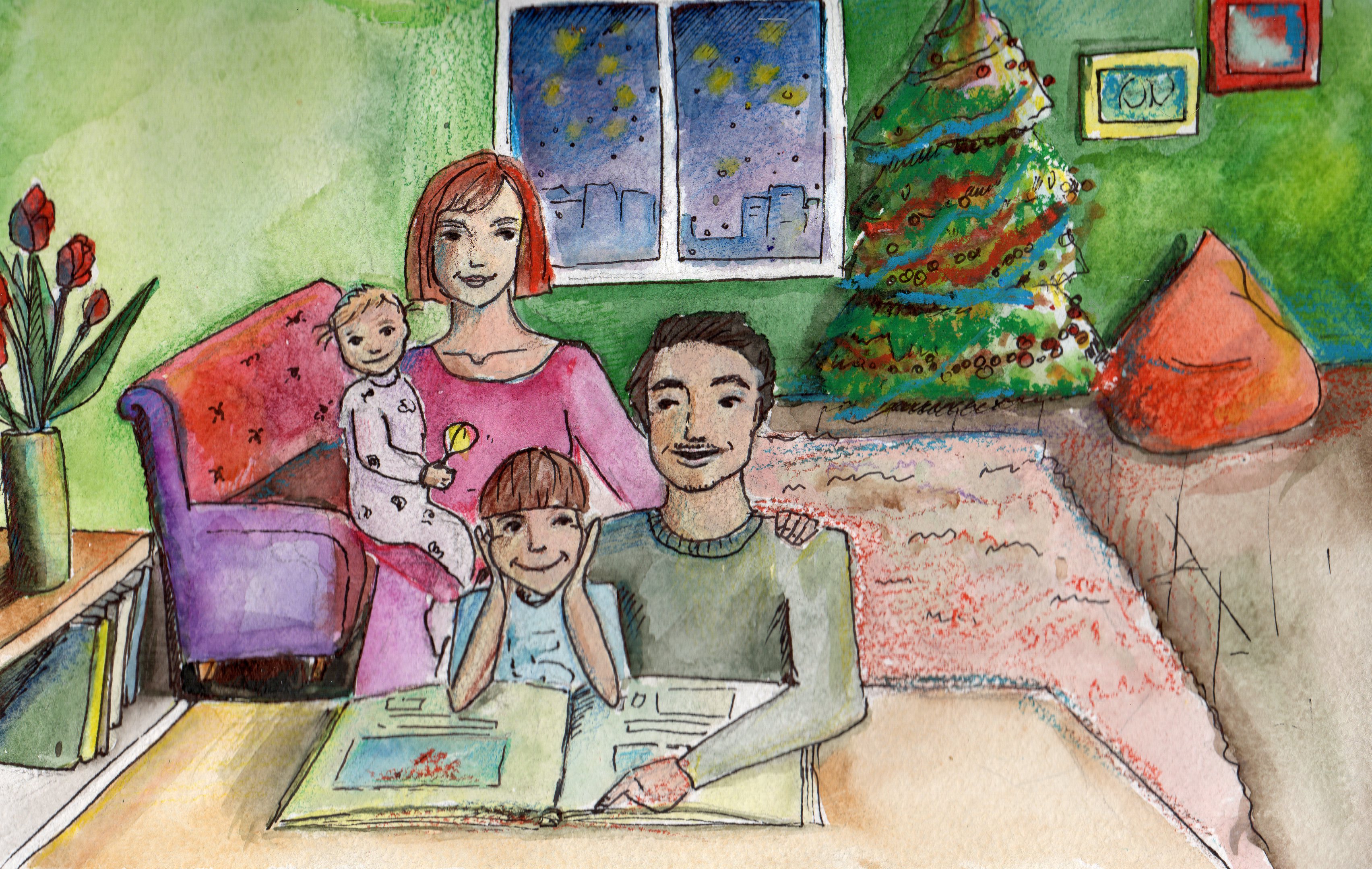 *Această imagine reprezintă unul dintre desenele premiate în cadrul concursului național de desene pentru copii ”Familia mea mă crește cu grijă”, organizat în 2014 pentru a preveni violența împotriva copiilor.„Normele sociale care influențează practicile violente în procesul de disciplinare a copilului”Raport pentru studiu calitativ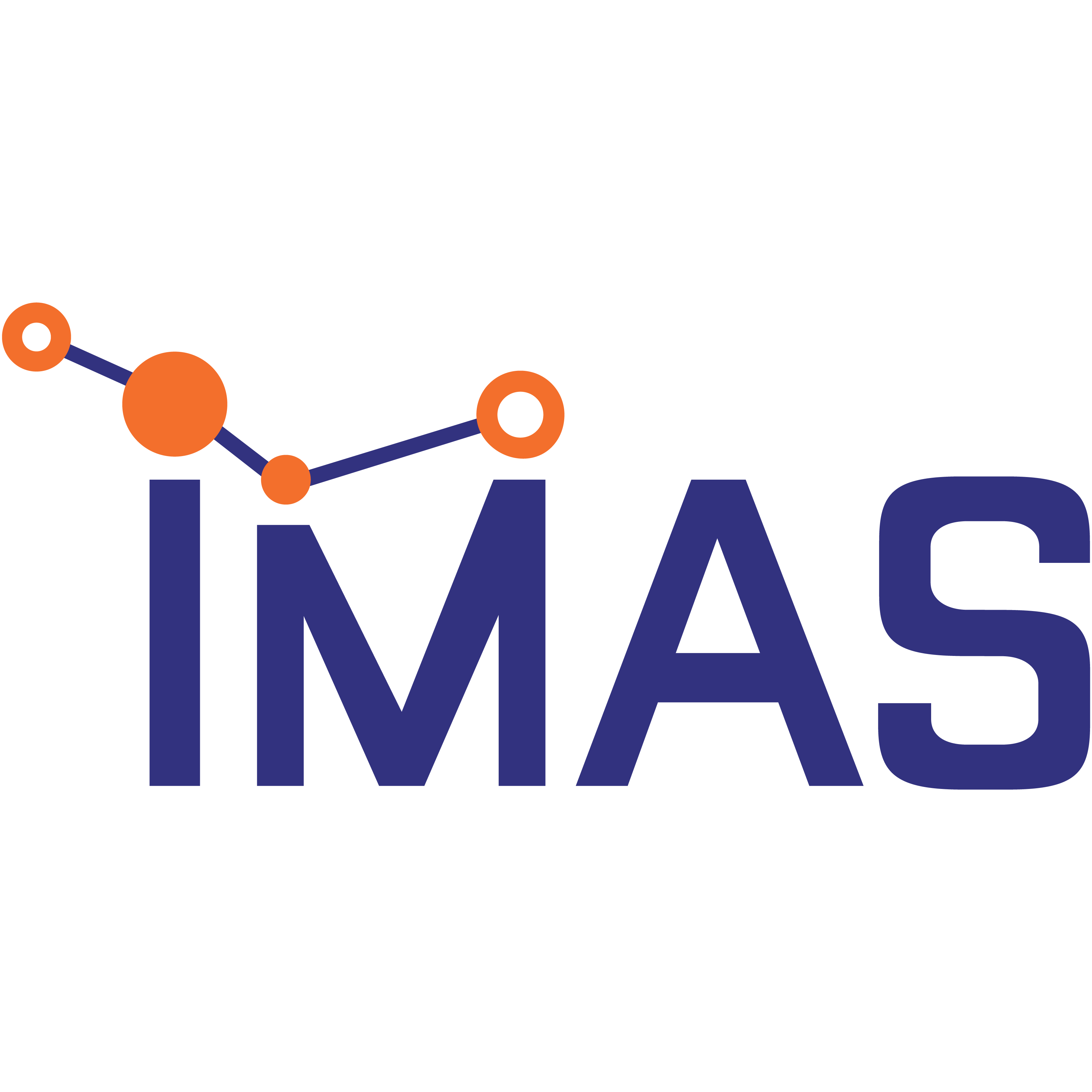 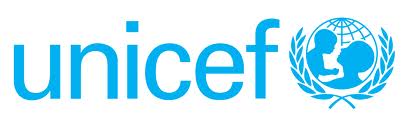 Chișinău 2015CuprinsIntroducere	3Descrierea studiului	3Obiective	3Metodologie	3Dificultăţi şi limite	4Sumar executiv	5Principalele concluzii	6Percepția relației părinte - copil	8Opinii cu privire la imaginea copiilor din ziua de azi	8Așteptările părinților	9Motive de mîndrie	10Motive de supărare	11Relaţia perfectă părinte - copil	12Dificultăţi în procesul educațional	13Metodele violente de educație	16Principalele cauze ale reacției negative a părinților față de comportamentul copiilor	16Aplicarea pedepselor fizice	17Sentimentele părinților după aplicarea pedepselor fizice	20Implicații sociale	21Influențele transmise de la o generație la alta	21Justificarea pedepselor corporale în educarea copiilor	21Influența şi intervenţia comunității asupra formelor de disciplinare a copilului	22Surse de informare și persoane/grupuri de referință	25Metodele non-violente de educație	29Atitudini cu privire la aplicarea metodelor non-violente	29Căi de susținere/ soluții în aplicarea metodelor non-violente	31Percepțiile specialiștilor	33Specificul profesiei	33Educarea copiilor	33Pedeapsa fizică – atitudini și percepții	37Cauzele aplicării pedepselor fizice	40Studii de caz	42Studiu de caz 1 (copil aflat în familie)	42Studiu de caz 2 (copil aflat în îngrijirea mătușii)	43Studiu de caz 3 (copil aflat în îngrijirea bunicii)	45Anexa 1 – Lista participanţilor	47Anexa 2 – Ghid de moderare	49Introducere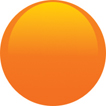 Descrierea studiuluiViolența împotriva copiilor este larg acceptată și practicată în Republica Moldova. Studiul UNICEF "Violența față de copii" a arătat că aproape jumătate dintre părinții din Republica Moldova consideră că bătaia este o formă acceptabilă de pedeapsă atunci când copiii sunt neascultători. Practicile violente ale părinților afectează negativ relația părinte - copil. Doar un sfert (27%) din părinți (37% în orașe și 20% în sate) au afirmat că copilul lor nu se teme de ei.Pentru a rezolva problema abuzului asupra copiilor, UNICEF a susținut Guvernul în dezvoltarea unui mecanism intersectorial pentru identificarea, referirea și asistența copiilor victime ale neglijării, violenței și exploatării. A fost inițiată o campanie de comunicare pentru a spori gradul de conștientizare a efectelor negative ale abuzului asupra copilului și de a sprijini părinții și îngrijitorii de a utiliza comunicarea non-violentă cu copiii lor.        UNICEF s-a adresat Institutului de Marketing şi Sondaje IMAS-INC Chişinău pentru realizarea unui studiu calitativ în cadrul proiectului „Normele sociale care influenţează practicile violente în procesul de disciplinare al copilului” pentru a determina care sunt motivele și normele sociale care încurajează aplicarea metodelor violente de educare a copiilor. Studiul a inclus realizarea a 9 focus grupuri cu părinți care au copii sub 16 ani, interviuri cu formatorii de opinie și studii de caz cu vizite la domiciliu. ObiectiveScopul acestui studiu este de a oferi o imagine detaliată asupra percepțiilor părinților legate de metodele de educație a copiilor în general și a metodelor violente de educare în special.Identificarea modelelor şi principiilor după care se ghidează părinţii pentru a influenţa comportamentul copiilor;Identificarea şi explorarea normelor sociale şi factorilor care stau la baza aplicării pedepsei fizice asupra copiilor;Explorarea căilor şi abordărilor prin care pot fi susţinuţi părinţii sau tutorii în aplicarea metodelor non-violente de disciplinare;Explorarea atitudinilor (pozitive şi negative) referitoare la aplicarea metodelor de disciplinare non-violente. MetodologieFocus grupuriÎn cadrul cercetării au fost realizate 9 discuții de grup (5 cu părinți din localități urbane, 4 cu părinți din localități rurale din R. Moldova). Participanții au fost selectați conform următoarelor criterii:Părinţi care au copii pînă la vîrsta de 16 ani;Educaţie: medie şi superioară;Limba vorbită: româna și rusă;Sex: feminin și masculin;Localitatea: urban și rural.Discuțiile de grup au fost conduse conform unui ghid de moderare elaborat în baza obiectivelor studiului. Discuțiile a vizat opiniile generale ale părinților asupra educării copiilor, relația lor cu propriii copii și cauzele utilizării practicilor violente de disciplinare a copiilor. Participanților la focus grupuri li s-a asigurat o atmosferă liberă și deschisă, astfel încât fiecare a avut ocazia să-și exprime ideile şi opiniile.Studii de cazCercetarea a prevăzut realizarea a 3 studii de caz cu vizite la domiciliu, după cum urmează: O familie în care buneii au în îngrijire copii, or. ChișinăuO familie în care copii sunt îngrijiți de propriii părinți, s. Drăguşenii Noi, r. HînceştiO familie în care rudele au în îngrijire copii, s. Boşcana, r. CriuleniÎn cadrul studiilor de caz au fost realizate interviuri cu copiii și îngrijitorii acestora. Interviuri în profunzimeDe asemenea, au fost realizate 9 interviuri cu specialiști la nivel local, din diverse domenii și care sunt în contact cu părinții și copiii. cu specialiști:Dificultăţi şi limiteRezultatele şi concluziile acestui studiu reflectă opiniile doar ale acestor participanţi şi nu pot fi extrapolate la nivelul întregii populaţii. Persoanele participante la studiu nu constituie un eșantion reprezentativ național. Datele pot fi interpretate în termeni de tendinţe şi necesită confirmări din studii cantitative. În procesul recrutării participanților la discuțiile de grup au apărut dificultăți în determinarea factorilor care îi fac pe părinți să aplice violența în procesul de educare. Cu fiecare participant s-au discutat în detalii aspecte legate de modul de interacțiune cu copilul/ copiii săi. În cadrul discuției de grup, dată fiind atmosfera mai degajată, mărturisirile altor participanţi şi profesionalismul moderatorului, unii participanți au relatat opinii diferite față de cele declarate anterior (în procesul de recrutare).Sumar executivUnul dintre studiile UNICEF ("Violența față de copii") a arătat că violența este larg acceptată și practicată în Republica Moldova. Aproape jumătate dintre părinții din Republica Moldova consideră că bătaia este o formă acceptabilă de pedeapsă atunci când copiii sunt neascultători. În cadrul demersurilor de soluționare a problemei violenței Guvernul a beneficiat de sprijinul UNICEF în dezvoltarea unui mecanism intersectorial pentru identificarea, referirea și asistența copiilor victime ale neglijării, violenței și exploatării. A fost inițiată o campanie de comunicare pentru a spori gradul de conștientizare a efectelor negative ale abuzului asupra copilului și pentru a sprijini părinții și îngrijitorii de a utiliza comunicarea non-violentă cu copiii lor.Este planificat ca datele prezentei cercetări să fie partajate cu autoritățile naționale și organizațiile societății civile și să aibă o anumită implicație în procesul de luare a deciziilor referitoare la elaborarea politicilor și programelor în domeniul de protecție a copiilor. Rezultatele cercetării vor sprijini, de asemenea planificarea intervențiilor de comunicare la nivel interpersonal, cu părinții si îngrijitorii pentru a preveni practicile abuzive de disciplină.Studiul de față a avut drept obiective de bază (1) identificarea modelelor educative pe care le urmează părinții pentru a influența comportamentul copiilor și (2) explorarea atitudinilor referitoare la aplicarea metodelor disciplinare violente și nonviolente. Culegerea datelor a avut loc în perioada septembrie – noiembrie 2014. Cercetarea a implicat realizarea a nouă discuții focus grup cu persoane, care au unul sau mai mulți copii, din mai multe raioane ale țării. Procesul de recrutare a participanților a inclus condiționări legate de metodele de disciplinare pe care le utilizează aceștia în raport cu copiii. Deși în momentul recrutării au fost părinți care au afirmat că nu aplică metode violente pentru disciplinarea copiilor, în cadrul discuțiilor de grup majoritatea dintre ei au recunoscut că au dat măcar o dată o palmă copilului. În mare parte, în percepția părinților metodele violente/ violența față de copii se referă mai degrabă la situațiile în care copiii sunt bătuți crunt și cu regularitate de către adulți.Interviurile în profunzime au vizat specialiști din mai multe domenii care intră în contact cu familia și copiii: medicină, educație, religie etc. Pe de o parte, specialiștii consideră că există mai multe motive pentru care părinții recurg la violență pentru disciplinarea copiilor: lipsa de informații, lipsa de timp, nivelul scăzut de educație etc. Pe de altă parte, ei afirmă că numărul unor astfel de familii în localitățile din care vin ei este scăzut (estimat de către ei la 1-2 % din familii).Pentru studiile de caz au fost selectate trei familii diferite, constituite din îngrijitori și copil/ copii. Studiile de caz au avut loc conform unui instrument elaborat în baza obiectivelor cercetării. Vizita a inclus: interviu în profunzime cu copilul și cu îngrijitorul, observarea stării psihice și fizice a copilului, observarea relației dinte îngrijitor și copil/ copii. Principalele concluziiProgresul tehnologic pare să influențeze și dezvoltarea copiilor. Părinții îi consideră pe copiii de azi diferiți față de cum erau ei cîndva în mare parte pentru că au acces la tot mai multe gadget-uri. Accesul la noile tehnologii îi face mai informați și, totodată le permite să se exprime liber. În plus, datorită accesului la informație copiii sunt mai inteligenți.Atît copiii din mediul rural cît și din cel urban cunosc care le sunt drepturile, ceea ce îi face să fie mai „înțelepți”. Totuși, aceste cunoștințe nu sunt neapărat salutate de către toți părinții. Unii consideră că în prezent copiii folosesc drepturile sale „împotriva” părinților. Ei consideră exagerate cazurile despre care aud în presă sau de la alți oameni, cînd copiii acționează în judecată proprii părinți pentru încălcarea drepturilor copiilor. În opinia unor participanți atenția exagerată asupra drepturilor copiilor face să scadă autoritatea părinților. Mediul extern este o sursă de mîndrie – părinții iau în calcul laudele și aprecierile pozitive celor din jur. Părinții sunt satisfăcuți să audă vorbe bune despre copiii lor din partea profesorilor, educatorilor. Mai puțin cînd vine vorba de pedeapsă sau sancționare: părinții nu ar accepta ca cineva din afara familiei să pedepsească copilul sau să aplice alte metode de disciplinare. În același timp, observațiile față de comportamentul copiilor venite din mediul extern îi face să se simtă nesiguri – dacă copilul nu se comportă într-un mod adecvat, probabil părintele nu este o autoritate.Presiunea socială are rolul ei în situațiile de disciplinare în public. Majoritatea părinților nu recurg la pedepse sau ceartă în public. Pe de o parte ei înțeleg că astfel pot umili copilul, pe de altă parte – oamenii vor zice despre ei că „sunt părinți răi”. Toate discuțiile legate de comportamentul copiilor vor avea loc într-un spațiu retras, între patru ochi. Totuși, participanții consideră că alți părinți ar aștepta ca ei să intervină imediat dacă copilul lor se comportă obraznic. În mediul rural de cele mai multe ori părinții așteaptă de la copii recunoștință și respect pentru educația și resursele investite (timp, efort etc.). Alte așteptări sunt legate de realizarea și dezvoltarea copiilor – adulții vor să-și vadă copiii „învățați”, cu diplomă de studii și mai apoi cu un post de lucru. În funcție de modul și nivelul de realizare a acestor așteptări părinții ajung să fie mîndri de copiii lor sau să fie supărați. Cu toate că participanții la discuțiile de grup consideră că fiecare părinte a utilizat minim o dată pedeapsa fizică, specialiștii afirmă contrariul. Toți cei intervievați au afirmat fie că în localitatea lor este foarte scăzut numărul părinților care recurg la pedeapsa fizică (polițistul a vorbit despre 1-2%), fie că ei nu cunosc astfel de cazuri. Starea materială a familiei este una din cauzele apariției dificultăților de relaționare cu copiii. Mai mulți părinți au vorbit despre inversarea valorilor în familiile unde starea financiară este mai bună sau părinții sunt plecați peste hotare și „alintă” copiii cu diferite bunuri pentru a înlocui atenția. În acest sens este tot mai dificil să educi copiii în spiritul valorilor morale și este nevoie să „ții pasul” cu solicitările lor. Potrivit părinților, ei sunt nevoiți să muncească mai mult pentru a cîștiga suficient și nu le mai rămîne suficient timp pentru a construi o relație cu copiii lor. În momentele în care copiii nu îi ascultă, deseori părinții simt furie și neputință. Pe de o parte apare sentimentul de supărare pentru că autoritatea părintelui nu este respectată, pe de altă parte – sentimentul de neajutorare pentru că nu în toate cazurile adulții știu cum să reacționeze la comportamentele copiilor. Majoritatea părinților sunt conștienți că metodele violente de educație sunt puțin eficiente și mai degrabă produc daune decît efecte pozitive. Cu toate acestea, chiar dacă în procesul de recrutare au confirmat că nu au aplicat metode violente, în timpul discuției au relatat că cel puțin o dată în viață „au dat o palmă” copilului său. Totuși, din spusele părinților putem concluziona că există o anumită perioadă de vîrstă cînd pedepsele fizice sunt „acceptabile”. La o vîrstă foarte fragedă (cum ar fi un an de exemplu) copilul nu înțelege foarte multe, iar cînd este adolescent este „o rușine” să aplici metode violente de educație.Participanții au împărțit pedepsele fizice în trei mari categorii: (1) aplicate ca reacție imediată, neplanificate și cauzate de nervozitatea părinților, (2) aplicate în mod conștient și utilizate cu regularitate și (3) pedepsele fizice dure, cînd copiilor li se aduc daune fizice. Părinții care recurg la primele două categorii de metode nu se consideră ca fiind violenți față de copiii lor. Pedepsele fizice dure, cum ar fi bătaia cu cureaua, sunt considerate „normale” de unii bărbați atît din mediul rural, cît și cel urban. Pedepsele fizice au atît avantaje cît și dezavantaje. Cu toate că au un efect imediat asupra comportamentului copiilor și eliberează părinții de starea de nervozitate de moment, pedepsele au efecte negative asupra relației părinte-copil. În plus, unii părinți sunt conștienți că acestea reprezintă experiențe traumatizante pentru copii. În mare parte participanții au fost pedepsiți de către părinți, uneori chiar și de către profesori, cînd au fost copii. Majoritatea dintre ei justifică pedepsele aplicate față de ei – au meritat, părinții i-au educat cum se cuvine, așa a fost mai corect. Aceleași justificări le utilizează și în prezent pentru a-și explica comportamentele sale față de copii. Totuși, chiar dacă găsesc explicații, părinții au sentimente de regret după ce aplică metode violente de educație. Unii participanți au apreciat pozitiv modelul de educație bazat pe metode non-violente. Ei consideră că părinții care nu utilizează metode violente sunt calmi și inteligenți. Totodată, majoritatea părinților sunt de părerea că astfel de părinți sunt foarte puțini în localitățile de unde vin ei. Unii părinți au temeri că, odată ce au aplicat pedeapsa fizică, este dificil de a trece la alte metode deoarece copiii nu îi vor mai asculta.Specialiștii de profil consideră că în prezent părinții aplică mai puține metode violente de educare decît în trecut. Ba mai mult, ei sunt de părerea că copiii sunt mult mai „alintați” de către părinți. Cu toate acestea, sunt cazuri cînd ei sunt sesizați sau informați cu privire la diferite cazuri de utilizare a violenței. De cele mai multe ori, primul pas este discuția cu părintele și explicații privind daunele pedepselor fizice. Mai mulți specialiști consideră că părinții nu își dau silința să se informeze despre diferite metode de educare și modelare a comportamentului copilului. Pe de o parte cauza este insuficiența timpului liber, pe de altă parte lipsa de educație a părinților din mediile rurale. În cadrul studiilor de caz, atît copiii cît și îngrijitorii au recunoscut utilizarea metodelor violente de educație. Unii copii au fost de părerea că ei au meritat pedeapsa respectivă, alții nu îi acordă o atenție mare – „am fost pedepsit, dar a trecut”.Percepția relației părinte - copilOpinii cu privire la imaginea copiilor din ziua de aziMajoritatea participanților au afirmat că în prezent copiii sunt altfel față de cum erau în trecut, în special pentru că au mai multe oportunități de dezvoltare. Unul din motivele deosebirii sunt performanțele tehnice ale copiilor încă din vîrsta fragedă: copiii au acces la tot mai multe gadget-uri și au abilități de utilizare ale acestora chiar înainte să meargă la școală. Majoritatea părinților au menționat rolul important al calculatorului în viața copiilor. Pe de o parte aceasta este o posibilitate de a se afirma, dar pe de altă parte un motiv de îngrijorare. Copiii petrec considerabil mai mult timp în fața calculatorului, decît cu semenii lor.În comparaţie cu noi, ei au mai multe posibilităţi şi ei, mă rog, sunt persoane care nu ies afară la joacă spre exemplu; ei stau la calculator, să-i dai voie la calculator. [F, 30 ANI, RURAL]Eu îmi văd copiii foarte activi şi foarte bine dezvoltaţi în comparaţie cu copiii care au fost înainte. Adică astăzi trebuie să le dăm mult mai mult decît înainte. [M, 25 ANI, RURAL]Mai dezvoltați, mai activi... În privința tehnologiei, în primul rînd aceasta probabil. [M, 30 ANI, URBAN]Merg în pas cu toată tehnologia care este. [F, 38 ANI, URBAN]În comparație cu generațiile copiilor anilor 90, în prezent copiii se simt mai liberi să se exprime și uneori chiar par a fi mai ”înțelepți” – nu intră așa ușor într-o ceartă, sunt mai calculați. Cu toate acestea, părinții consideră că copiii sunt mai puțin pregătiți fizic deoarece preferă activități mai sedentare precum jocurile pe calculator.Diferiți. Mai buni în alte domenii. Credem că ei au mai multe posibilităţi. Lumea evoluează  în progres şi ei sînt mai… puţine conflicte, mai înţelepţi. [M, 52 ANI, URBAN]Dacă este să luăm efortul fizic, ei sunt mult mai slab dezvoltaţi ca în anii 90.  [M, 33 ANI, URBAN]Foarte dezgheţaţi, în comparaţie cu noi, şi dezvoltaţi. […] Da, foarte liberi. [F, 34 ANI, RURAL]Cîțiva părinți (atît din mediul rural cît și din cel urban) au afirmat că copii sunt foarte informați cu privire la drepturile pe care le au și au tendința de a le utiliza ”împotriva” părinților. Unii părinți au criticat această tendință. Ei consideră că acest lucru îi face să aibă mai puțină autoritate în relația cu copiii.Bine informaţi, îşi ştiu drepturile, încăpăţinaţi. [F, 27 ANI, URBAN]Au auzit şi ei că au democraţia lor, au drepturile lor. Că pot să dea părinţii în judecată. [M, 37 ANI, RURAL]Un factor important în dezvoltarea copiilor este migrația populației. În opinia participanților există o diferență dintre copilul a cărui părinți sunt acasă și copilul a cărui părinți sunt plecați peste hotare. Participanții din zona rurală sunt de opinia că acei copii, părinții cărora sunt plecați, au o viață mai îndestulată și, deci, sunt mai alintați. Mai mult decît atît, unii participanți au menționat apariția conflictelor între copiii din familii cu stări financiare diferite. O să îi împart în 2 categorii, după părerea mea. Copii, care sunt cu părinţi şi cei care sunt crescuţi fără părinţi. […] La cei care trăiesc fără părinţi, la ei totul se cumpără, vinde, să spunem aşa, în relaţii. [F, 29 ANI, RURAL]Întreţinuţi cu de toate şi prea alintaţi. [M, 44 ANI, URBAN]Părerea mea e că copiii în ziua de azi sunt foarte alintați. Au multe mofturi, foarte multe pofte, care unii părinți cu părere de rău nu le pot îndeplini și de aici se începe ura între copii... [F, 30 ANI, URBAN]Datorită posibilităților de dezvoltare, copiii din generația de azi sunt caracterizați ca fiind inteligenți. O altă trăsătură specifică copiilor de astăzi este emotivitatea – adulții îi consideră mai reactivi, agitați și capricioși. În plus, participanții remarcă lipsa de respect față de adulți, egoismul și un simț redus al valorilor morale. Una din cauze este lipsa educației și a ”celor 7 ani de acasă”. În opinia participanților copiii au prea multă libertate și din această cauză devin mai egoiști și capricioși. Alintaţi, nu au cei 7 ani, care îi avem noi de acasă. Nu este stima cum a fost înainte. [F, 42 ANI, RURAL]Foarte agitați, capricioşi. [F, 34 ANI, URBAN]Copiii sunt diferiți. Sunt unii mai emoţionali, mai liniştiţi, închişi, chiar şi copiii în dependenţă de factorii familiali, dar sunt şi copii foarte destrăbălaţi, părinţii foarte multe le permit. [F, 29 ANI, RURAL]Copiii sunt altfel, trebuie să le dăm multă atenţie, dar libertatea aceasta chiar nu este bună, fiindcă le permitem să facă ce vor ei. [F, 26 ANI, RURAL]Sunt și egoiști. [F, 32 ANI, URBAN]Așteptările părințilorAșteptările părinților față de copii pot fi incluse în trei mari categorii: (1) capacitățile copiilor de a se afirma în viață (inclusiv și la școală);(2) de a fi recunoscători față de cei care i-au crescut;(3) așteptări legate de starea emoțională și fizică a copilului.Majoritatea părinților atît din zona rurală, cît și din zona urbană, speră ca copiii să se afirme pe plan personal și profesional în viitor. Unii părinți motivează necesitatea unei astfel de afirmări pentru că în familia lor toți au studii superioare. Alții consideră că astfel copilul va ajunge un adult independent care „stă bine pe picioarele proprii”. Singurel în viaţă să poată pe viitor. […] Să fie independent, să fie pe picioarele lui. [M, 44 ANI, URBAN]Prioritară acum este învăţătura, fiindcă vrem ca el să studieze la universitate, fiindcă la noi în familie toţi au studii superioare. El aceasta ştie şi acesta este un scop. [F, 53 ANI, RURAL]Noi să ne bucurăm de dînşii, să devină oameni, adică să aibă o profesie, să poată să se descurce în viaţă. [F, 34 ANI, RURAL]Să se depășească pe sine însuși. Părinții au aceste așteptări. [F, 38 ANI, URBAN]Așteptările legate de recunoștința față de părinți și atitudinea respectuoasă au fost menționate în fiecare discuție de grup, mai ales în grupurile cu participanți din zona rurală. Pentru părinți este foarte important ca copiii să aprecieze munca depusă de ei și să aibă un comportament respectuos față de ei. O altă dovadă a recunoștinței față de părinți ar fi susținerea părinților la bătrînețe.Mai mult să ne țină la bătrînețe. Cum îi ținem noi acum, ne străduim totul bine pentru ei, așa să avem și noi. [F, 42 ANI, RURAL]Da, respectul este ceea ce eu am povestit. Da, onestitatea poate, onestitatea, sinceritatea faţă de părinţi , aprecierea părinţilor săi, şi poate continuitatea familiei. [M, 28 ANI, RURAL]Măcar să ne asculte şi să nu îţi iasă din cuvîntul pe care i l-ai spus. [M, 42 ANI, RURAL]Motive de mîndrieMotivele de mîndrie pentru părinții atît din zonele rurale cît și cele urbane țin în mare parte de reușitele copiilor pe plan educațional, indiferent dacă este vorba de grădiniță, școală, cercuri de dans, muzică sau sport. Majoritatea părinților au declarat că sunt mîndri de copiii lor atunci cînd reușesc să se afirme la școală sau în alt mediu ce implică confirmarea abilităților intelectuale sau fizice. Am fost mîndră cînd la grădiniță de anul nou sau de 8 martie, așa a spus, a fost bravo, a dansat. Atunci eram mîndră de tot. Așa în orice caz în fiecare zi sunt mîndră. [F, 24 ANI, URBAN]La şcoală cînd primeau o notă bună, eram mulţumiţi fiindcă ei s-au străduit să înveţe ca să primească o notă bună. [F, 32 ANI, RURAL]Mie mi-a fost plăcut că la matineu Dimuşor a participat la scenetă. [F, 34 ANI, RURAL]Chiar și atunci cînd de exemplu copiii, ca ai mei, merg la școala muzicală și ei ba la concerte evoluează, ba dincolo, desigur te mîndrești, pentru că ei ceva au obținut. [F, 34 ANI, URBAN]Un alt motiv de a se mîndri cu copiii sunt aprecierile care vin din mediul social. Atunci cînd copiii sunt lăudați de către profesori, educatori, rude sau prieteni, părinții se simt mulțumiți. Unii părinți le explică și copiilor că ar vrea să audă cum aceștia sunt lăudați de către profesor. Pentru mine aceasta este motiv de mîndrie: cînd vorbesc despre copilul tău. Cît de bun şi educat este el, ce vorbăreţ este el, mereu îţi este plăcut să asculţi dintr-o parte, aceasta este una.  [F, 29 ANI, RURAL]De exemplu, eu m-am mândrit că a fost în România cu dansurile şi l-a lăudat că dansează foarte bine. [M, 44 ANI, URBAN]Şi am fost la o nuntă în Chişinău, care s-a petrecut la un nivel foarte înalt. Eu m-am uitat - acesta nu este copilul meu. El s-a comportat bine, eu am fost șocată şi toţi cunoscuţii au atras atenţia. [F, 53 ANI, RURAL]Iată ieri educatoarea la grădiniţă, a spus cum el se comportă […] Vreau să aud totdeauna aşa că eşti bravo, să scrii, să te joci liniştit, să nu te baţi şi mi-a fost plăcut, sau la matineuri cînd spune poezii frumos, dansează.Ce îi trebuie la un părinte? O laudă aşa şi eşti fericită pînă în cer. [F, 36 ANI, URBAN]Gradul de implicare în activitățile casnice este un alt aspect apreciat de către părinți. Capacitatea și dorința copiilor de a se implica în treburile gospodărești și de a-i susține pe părinți reprezintă un motiv de mîndrie în special pentru părinții care locuiesc în spațiul rural. Copilul meu, cel mai mare... Odată m-am simțit foarte rău, nu mă puteam ridica din pat, el s-a trezit la ora 6, s-a dus afară, a dat de mîncare, și mi-a spus: ”stai liniștită că eu am făcut totul”. Și atunci, la acel moment eu m-am mîndrit foarte mult cu el. [F, 28 ANI, RURAL]La mine fetița de la 6-7 ani face salatele. Da, iată, zeama, borșul, iată toată vara numai din mînuțele ei mîncam. […] Iată, mult cu dînsa mă mîndresc, învață bine. Dimineața mai face curat, curățenie și cînd vine de la școală, mîncare permanent, majoritatea face. [F, 42 ANI, RURAL]Eu iată mă mîndresc cînd îmi spune că vrea cu mine să taie biscuiţii, să facem acolo ceva plăcinte, şi o să fie totul în făină, şi o să spele vesela, şi o să rămînă umed tot. [F, 29 ANI, RURAL]Sunt de acord cu doamnele, dacă copiii te ajută la gospodărie, măcar un pic, deja ai dispoziţie bună. Adică copilul te ascultă, chiar dacă nu i-ai spus să facă acel lucru, el l-a făcut. [F, 37 ANI, RURAL]Motive de supărareMotivele de supărare în mare parte sunt nereușitele la școală sau grădiniță, comportamentul neadecvat al copilului acasă și în public (mai ales atunci cînd nu se îndeplinesc indicațiile părinților), utilizarea în exces a calculatorului. Așa cum reușitele copiilor la învățătură pot servi drept motive de mîndrie,l dezinteresul față de educație poate servi drept motiv de supărare pentru părinți. Cînd stă culcat în pat și nu vrea să învețe, nu vrea să citească. [M, 47 ANI, URBAN]Chiar recent îi spun: scrie acolo linii punctate, pagina aceea, și pe urmă o să te uiți la desene animate. Nu, ea nu a scris. [F, 24 ANI, URBAN]Utilizarea calculatorului în exces și ignorarea altor activități ce țin de gospodărie sau educație reprezintă un alt motiv de supărare pentru părinți. Distragerea atenției copilului de la calculator a devenit o problemă majoră; părinții nu cunosc metode care ar atrage copiii spre alte activități sau care i-ar stimula să renunțe la jocurile de calculator în favoarea unor jocuri de teren. Această problemă este specifică în mare parte părinților din spațiul urban. Cred că stau prea mult la calculator. Foarte greu se rup de acolo. [F, 45 ANI, URBAN]Îi spui să dea o căldare de apă la păsări, dar el stă la computer. Peste o oră îl cauţi este tot la computer. [M, 44 ANI, URBAN]Într-adevăr, lucrul acesta a fost o perioadă şi la noi. Cît nu aveam calculator acasă se mai ducea, se mai plimba, cum ne-am luat computer gata: ziua şi noaptea la calculator, nu ieşea deloc din casă. [M, 33 ANI, URBAN]Noi când eram mici plecam la joacă afară, în drum. Dar pe ei nu îi poţi desprinde de la computer să se ducă la aer să se plimbe. Stă numai la computer. [M, 44 ANI, URBAN]Opinia publică despre copil și despre comportamentul acestuia este importantă pentru părinți. Părinții au declarat că se simt supărați atunci cînd copilul se comportă neadecvat și în special atunci cînd nu ascultă de ei în public. Acest aspect este important pentru părinții din regiunile rurale și mai puțin pentru cei din regiunile urbane. Iată cînd copilul este într-un loc public, de exemplu în policlinică sau într-un alt loc şi se comportă urît, adică este destrăbălat. Şi îi explici lui - acolo nu se poate, ceea nu se poate, el nu mă ascultă, nu mă aude, şi începi să te enervezi. Să-l pedepseşti faţă de toţi nu poţi şi nici nu îţi este plăcut, cînd oamenii se uită, şi dintr-o parte îţi dai seama că nu poţi să-l influenţezi. [F, 29 ANI, RURAL]Iată, de exemplu, fiica cea mai mare categoric nu se salută, foarte rar la grădiniţă, un an întreg treceam și „Bună ziua şi la revedere” nu spunea chiar dacă eu mereu puneam pe aceasta accent. [F, 29 ANI, RURAL]Fetiţa noastră a luat o deprindere precum că, cînd ieșim la terenul de joacă să ne jucăm ea poate să ia de la cineva jucăriile şi peste cap încă să dea. [F, 26 ANI, RURAL]Relaţia perfectă părinte - copilMajoritatea participanților au declarat că relația perfectă dintre părinte și copil trebuie să fie una prietenoasă și de încredere. În același timp, este necesară existența autorității părintelui față de copil, bazată pe respect și nicidecum pe frică. Totodată, participanții au declarat că relația cu copilul diferă de la o vîrstă la alta, respectiv și gradul de autoritate exercitat asupra copilului este diferit.Libertate să fie, să nu aibă frică să spună ceva, ce îl doare și să spună ca în momentul potrivit să-l poți ajuta sau sa îi dai un sfat. Ca prieteni poate să fie. [F, 42 ANI, RURAL]Prietenoasă, dar oricum părintele să aibă autoritate în faţa copilului. [F, 31 ANI, URBAN]Respectuoasă consider eu, aici joacă rol important orice valoare. Respectul, încrederea desigur că în primul rînd. [M, 25 ANI, RURAL]Să fie înțeles, să avem încredere în copil. […]Din fiecare cîte puţin. Trebuie să fie şi prietenie, dar trebuie să fie şi respect. Fiindcă el este mai mic, el trebuie să respecte şi să aprecieze opinia celui mai mare. [F, 41 ANI, RURAL]Probabil de prietenie, adică dacă acesta este băiat, atunci tatăl ar trebui să-i devină primul prieten. [M, 30 ANI, URBAN]Este o relație strînsă, eu cred că suntem prieteni. În orice caz, eu țin tot timpul situația sub control. Adică nu-i dau voie să se suie în cap. [F, 30 ANI, URBAN]Dificultăţi în procesul educaționalUna din dificultățile cu care se confruntă părinții în procesul de educație este starea materială a familiei. Există un gen de ”confruntare” între părinții care se află la muncă peste hotare și cei din țară. Discrepanța veniturilor sau posibilităților părinților plecați peste hotare și ai celor aflați în țară, în special din zona rurală, indirect conturează o diferență și chiar o concurență între copii.În plus, participanții consideră că punînd accent pe lucrurile materiale pe care le oferă copiilor părinții plecați peste hotare, ei nu mai educă copiii în spiritul valorilor morale. În această situație, părinții aflați în țară nu văd o altă soluție decît “să concureze” cu părinții aflați peste hotare pe plan financiar. Participanții afirmă că din această cauză le vine foarte greu să explice copiilor că nu valorile materiale sunt cele care contează cel mai mult. Lipsa resurselor financiare. Mi se pare că problemele financiare le influențează pe cele etice. [F, 41 ANI, RURAL]Bani, fără bani acum nu faci nimic. [F, 24 ANI, RURAL]Aceasta este şi ideea, că sunt părinţi plecați în Italia, Franţa, prin ţări străine şi dacă nu este acasă lîngă copil îşi permite să îi dea ca să nu simtă lipsa părintelui. Şi copilul meu dacă vede la un prieten de al lui, iată prietenul meu are telefon cu wi-fi, eu i-am dat un telefon simplu ca să pot măcar să comunic cu el. El nu, că vrea cu flash, i-am luat cu flash, acum el a vrut cu wi-fi, i-am luat cu wi-fi, căci nu ai încotro. [M, 33 ANI, URBAN]Din cauza situației financiare nesatisfăcătoare, unii părinți sunt nevoiți să activeze în mai multe locuri de muncă, astfel avînd mai puțin timp pentru educarea copiilor. Aceasta reprezintă o dificultate pentru părinți, în special pentru că nu au timp suficient pentru a determina nevoile copilului și pentru a face față provocărilor ce țin de educație și comportament.Ele sunt destul de multe cred, dar una dintre cele care sunt la toți este insuficiența banilor, primul lucru, insuficiența timpului pentru a se ocupa cu copiii, al doilea. Aceasta este în majoritatea cazurilor, din cauza că este insuficiența banilor, suntem nevoiți să lucrăm mult, să alergăm și de aceea apare a doua problemă, insuficiența timpului. [M, 40 ANI, URBAN]La fel lipsa de timp, deoarece oamenii sunt nevoiţi să lucreze ca să cumpere o bucată de pîine să mănînce. Eu cunosc nu numai o familie aflată în aşa situaţie. [F, 29 ANI, RURAL]Eu mă refer la salariu. Cînd ei sunt mici, părinţii este obligatoriu amîndoi să muncească. Şi se primeşte că de grija copilului nu prea are cine se ocupa. […] Să educi copilul nu prea ai timp şi apoi ne punem întrebare de ce ei sunt aşa. Dar mult depinde de munca noastră. [M, 28 ANI, URBAN]Unii participanți au vorbit despre situațiile în care nu știu cum să reacționeze la comportamentul copiilor lor. În special atunci cînd aceștia dau dovadă de ”încăpățînare”, refuză să facă un anumit lucru. Unii părinți au recunoscut că sunt confuzi atunci cînd copiii lor încearcă să îi manipuleze utilizînd plînsul sau strigătele. Iată eu la 3 ani am o dificultate. El nu vrea. Deci: eu nu vreau să mă spăl, eu nu vreau asta, nu vreau asta! [F, 32 ANI, URBAN]Copiii îşi fac toate scopurile ca să manipuleze cu părinţii (strigăte, dă din picioare pînă nu primeşte ceea ce doreşte). Pentru mine aceasta este o dificultate, cînd ea foarte mult doreşte ceva şi începe să strige eu nu ştiu ce să fac, şi eşti nevoit să îi dai ceea ce doreşte. [F, 25 ANI, RURAL]Una dintre acestea era fiica mea și pe ea este imposibil s-o impui cu strigătul, pe ea este imposibil s-o impui cu forța, pe ea este imposibil s-o impui lovind-o, amenințînd-o că o să o arunci de la balcon. La ea nimic nu funcționează. [M, 37 ANI, URBAN]Participanții explorează diferite metode de educație în relația lor cu copiii. Dificultatea constă în necunoașterea ”corectitudinii” acestora, a efectelor asupra comportamentului și psihicului copilului, a eficienței și/ sau a limitelor acestor metode.Pe de altă parte, părinții mai degrabă ar aplica o metodă despre care nu cunosc foarte multe și care ar putea avea și efecte negative, decît să nu intervină deloc. Această alegere este alimentată de teama că copilul ar putea profita, ar putea deveni neascultător.Eu văd dificultate în educaţie, că trebuie să delimităm graniţele şi momentul pentru care acţiune trebuie să fie pedepsit copilul ca aceasta să nu să se mai repete, şi pentru care nu ar trebui, dar ca în acelaşi moment el să nu fie închis şi să nu să se teamă să se dezvolte. [M, 25 ANI, RURAL]Şi cum să îl pedepsești pe copil? Să-l baţi un pic la fund, sau în ungher, să-i interzici ceva sau pur şi simplu să-i spui, nici nu ştii, cum e să faci mai corect, ca el într-adevăr să înţeleagă. [F, 26 ANI, RURAL]Pedepsirea, faptul de a ajunge la pedepsire, pentru mine aceasta este o mare dificultate, deoarece la noi copilul este foarte dorit și adesea eu simt că îi ofer prea multă iubire, îi ofer și el înțelege, el se folosește de aceasta; copilul este mic, dar el deja înțelege că eu mai mult îl iubesc decît aș putea să-l pedepsesc, în sens că cînd la noi se ajunge vorba de pedepsire, atunci deja este foarte greu. [F, 27 ANI, URBAN]Înțelegerea necesităților și problemelor de vîrstă cu care se confruntă copiii constituie o altă provocare pentru părinți. Mai mulți părinți au recunoscut că nu știu cum să discute anumite probleme cu copiii lor, chiar dacă își doresc acest lucru.Părintele de exemplu, este mai puțin deschis să vorbească cu copilul despre educația sexuală. Se rușinează sau spun că asta nu-i pentru mine. Și atunci copilul află despre asta în stradă, dar acolo copilul se și virusează. [M, 52 ANI, URBAN]Într-adevăr noi nu cunoaștem unele momente, unele probleme actuale ale tineretului de vîrsta lor, probleme care apar la școală între colegi, fie undeva în curte. [M, 47 ANI, URBAN]Dificultățile depind de vîrstă. Fiecare vîrstă are dificultățile sale. La o vîrstă trebuie să-i înțelegi nevoile și înțelegîndu-le să le poți satisface. [M, 45 ANI, URBAN]Metodele violente de educațiePrincipalele cauze ale reacției negative a părinților față de comportamentul copiilor Părinții simt emoții negative în momentul în care copiii lor sunt neascultători, în special după ce au aplicat mai multe metode non-violente de disciplinare și acestea nu au dat rezultat. În mare parte părinții simt furie și neputință.Furia părinților este generată atît de comportamentul copilului care nu se subordonează, dar și de faptul că nu se simt capabili să soluționeze problema. Pe de o parte ei înțeleg că metodele violente de educație nu sunt cele mai bune, pe de altă parte consideră că nu au alte opțiuni.Sentimentul de neputință ține de necunoașterea metodelor care ar determina copiii să se comporte în conformitate cu cerințele părinților. Te enervezi, căci nu ştii cum să procedezi. Mai ales cînd eşti în magazin. [M, 44 ANI, URBAN]Simţi neputinţa aceasta cred că, de ce eu nu mă pot descurca. [F, 29 ANI, RURAL]Eu în aşa momente mă simțeam neajutorată, că nu pot face nimic, orice aş fi făcut. Cu ce să îi influenţăm, ce să inventăm.[F, 41 ANI, URBAN]Cîteodată - neajutorare, fiindcă nu știi cum să faci ca el să te asculte. Chiar și pedepsele cîteodată pot să nu te ajute, nu mereu te ajută. [F, 24 ANI, URBAN]Atunci cînd copiii nu dau ascultare părinților, gîndurile părinților sunt îndreptate spre:(1) ce metode trebuie să mai folosească pentru a schimba comportamentul copilului și (2) metodele pe care le folosesc la moment pot fi greșite, iar educația pe care o oferă nu este cea corectă.În plus, părinții se simt deseori nesiguri de practicile educative pe care le utilizează – se întreabă dacă metodele pe care le utilizează sunt cele mai bune, dacă nu cumva greșesc cu anumite practici etc.Poate educația care trebuie nu i-o dăm, poate undeva este ceea ce facem cum nu trebuie. [F, 30 ANI, RURAL]Eu mă gîndesc că undeva eu am greșit. Anume educația. Undeva s-a făcut o fisură. [F, 31 ANI, URBAN]Dăm vina pe noi. Unde noi am greşit şi de ce el a făcut aceasta? [F, 53 ANI, RURAL]De multe ori mă gîndesc ce metodă să mai fac ca să mă înţeleagă, să audă copilul acela. Mă gîndesc: sau aşa sau aşa. Cum? O mai întreb pe sora mea de multe ori. Of, nu mai pot. [F, 24 ANI, URBAN]Eu am aşa o senzaţie că îmi vine să îl las, să ies pe uşa să stau şi să mă calmez, să-l bat nu vreau. [F, 28 ANI, URBAN]În situațiile de stres, nervozitate și neajutorare, părinții relatează despre pierderea controlului asupra propriilor acțiuni. Ei au recunoscut că în astfel de situații recurg la pedeapsa fizică și nu au răbdarea de a asculta și înțelege necesitățile copilului.În acest context, aplicarea metodelor fizice pentru părinți reprezintă metode de soluționare a problemei pe moment într-un timp scurt. Poate de multe ori nu suntem așa de răbdători, ieșim repede din fire. Cînd noi... nu știu... cîteodată îmi ies din fire, și pot să mai dau cîte o palmă. [F, 30 ANI, RURAL]Eu cred că lipsește înțelegerea reciprocă între părinte și copil și probabil copilul nu poate înțelege ceva, poate el nu înțelege de ce ar trebui să facă aceasta sau el nu vrea să explice de ce el nu vrea să facă aceasta. Da, sunt cazuri cînd nu mai rezist. Desigur l-am lovit  la funduleț. [M, 47 ANI, URBAN]Aplicarea pedepselor fiziceÎn mare parte părinții au menționat că recurg și la alte pedepse decît cele fizice, cum ar fi restricționarea anumitor bunuri și privilegii. Totuși, majoritatea participanților la discuții au recurs măcar o dată în viață la pedeapsa fizică. De cele mai multe ori acestea sunt: o palmă la fund, vărguța, cureaua sau ungherul. Participanții deosebesc trei tipuri de pedepse fizice: (1) aplicate în stare de nervozitate, ca reacție imediată, (2) aplicate în mod conștient și (3) pedepsele fizice dure.Pedepsele fizice ca reacție imediată la comportamentul copiilor sunt de cele mai multe ori palmele la fund. Părinții au recunoscut că aceasta este o reacție de moment, necontrolată care are loc foarte rar, în cazurile unor părinți doar o dată sau de două ori în viață.Acești părinți regretă faptul că au utilizat această metodă și nu se consideră pe ei ca fiind părinți care aplică violență față de copil. Este un tip de pedeapsă fizică aplicat mai mult de către femei și mai degrabă copiilor pînă la 5 ani.Atunci o palmă i-am tras, recunosc, dar m-a durut la inimă sincer. După ce i-am tras o palmă mi-am cerut scuze. Aşa, spontan, nu m-am controlat la momentul dat. [M, 47 ANI, URBAN] Eu de vreo două sau trei ori mi-am pedepsit copilul, i-am dat și eu cîte o palmă. Dar apoi, gîndindu-mă, m-am pus mereu pe discuții cu el și mi-am cerut scuze. […]  Da, a fost o reacție de moment. Poate la moment eram prea nervoasa eu. […] Eu nu l-am lovit pe copil, doar l-am zguduit un pic. [F, 42 ANI, RURAL]Face ceva, îi interzici să... pînă la 5 ani îi mai dai așa la fund. Dar, mie îmi este rușine să-i dau. El e mare, mai înțelege. Îi zic, tu trebuie să înțelegi. Reușesc. Funcționează. [F, 32 ANI, URBAN]L-am lovit mi se pare. I-am dat o palmă. Eram tare, tare furioasă, dar conştientizam că trebuie să mă reţin să nu fac cine ştie ce. M-am enervat foarte tare, dar nu îmi amintesc care a fost cauza concretă.  [F, 38 ANI, RURAL]Punerea la ungher și o palmă la fund nu sunt considerate de către participianți metode violente de educație. În opinia părinților, metodele violente presupun să lovești copilul peste față, cap, mîini sau cînd loviturile sunt aplicate cu obiecte (riglă, curea etc.). Ei utilizează aceste metode pentru că au un rezultat imediat, sunt considerate a fi „normale” și că acestea „trebuie aplicate din cînd în cînd”. Cred că e o bună metodă. Nu în fiecare zi - cînd îți face zile fripte, cînd nu mai reziști. Se poate deoarece la mine copilul atîta mi-a făcut într-o zi, că nu mai vreai nimic și a primit-o tare. […] Eu cred că asta e o metodă destul de normală. Nu o lovesc în cap, în spate…la fund, asta nu-i nimic. [F, 24 ANI, URBAN]La noi iată nu se primeşte. Ce nu i-aş interzice...oricum nu se primește aşa. Eu nici nu ştiu cum. […] Cureaua nu. Dar o palmă da. Într-un fel este efect din aceasta prin faptul că de multe ori ameninţi, că acuși îţi dau. [F, 29 ANI, RURAL]Cum ceva, el robinetul trebuia să îl deschidă. Şi pot să spun că de vreo două ori l-am lovit cu palma şi îi spuneam că bate curentul electric. Şi apoi cînd ajungea la robinet spunea că acolo bate curentul electric şi gata, el ştia că acolo este curent electric. [M, 33 ANI, URBAN]Sunt cazuri cînd părinții își pedepsesc conștient copiii, utilizînd metode violente – curea, vargă, considerînd că aceasta este cea mai bună soluție. Cei care aplică astfel de pedepse sunt mai des bărbații din regiunile urbane și rurale. Participanții au adus cîteva argumente în favoarea acestor metode:Acționează eficient pe moment;Educă comportamentul copilului pe viitor în situații similare;Îl formează „ca om”;Părinții păstrează controlul asupra copilului.Eu țin minte o dată cînd am pedepsit-o, eu nu-mi doream să fac aceasta, dar eu înțelegeam că dacă eu acum n-o voi pedepsi, ea apoi va face multe ori așa, încă mai rău o să facă, și eu aveam lacrimi în ochi, dar înțelegeam că eu trebuie să fac aceasta. Eu tot am luat curelușa și i-am dat așa binișor și cînd o băteam ea plîngea și eu plîngeam, apoi noi împreună stăteam și plîngeam. Dar eu înțelegeam că dacă acum eu nu voi face, pe urmă... [F, 30 ANI, URBAN]Eu mereu știu, dacă cuvîntul nu ajută, atunci cureaua mereu ajută. N-au fost așa cazuri cînd cureaua să nu schimbe comportamentul la toate 100 %. E destul așa puțin să-l lovești la funduleț, apoi la ungher și copilul încetișor devine iarăși ascultător, normal, cum se cuvine.  Eu încerc să le insuflu copiilor mei că ei singuri își fac alegerea și le dau mereu varianta: sau tu mănînci și pentru aceasta ai o bombonică, sau tu nu mănînci și pentru aceasta ai o curelușă. Alege singur! Iată, alegerea e foarte simplă, alege! [M, 40 ANI, URBAN]În pofida faptului că mama (soția) mă convingea să nu pedepsesc, eu oricum deodată doar am spus, el n-a ascultat, apoi m-am apropiat și i-am spus: „tata acum o să te pedepsească pentru ceea, de ceea” și desigur la funduleț, noi avem acum, special am pregătit. O nuielușă/vărguță, ea este subțire. [M, 30 ANI, URBAN]Participanții din toate grupurile, au declarat că în nici un caz nu ar accepta ca alte persoane să aplice forţa fizică sau violența verbală asupra copiilor lor. Cel mult ar accepta observații la adresa copilului din partea unor persoane terțe. Părinții care justifică pedepsele fizice la fel s-au arătat împotriva pedepselor de către persoane terțe. Ei consideră că „doar mama și tata” au voie să aplice violența atunci cînd o consideră necesară. Dar eu la nimeni nu dau voie să pună mîna pe copii mei, ce nu ar face. Ce nu ar face, ce nu ar întoarce, eu nu am dat voie. Pînă în ziua de azi, nu dau voie la nimeni să pună mîna. [F, 42 ANI, RURAL]Depinde în ce sens, că îi explică că aşa nu înţelege  […] dar dacă ar ridica mînă nu i-aş da voie. Aşa, discuţie da, chiar şi critică aş accepta, numai nu să îl lovească, să îl jignească. [F, 38 ANI, URBAN]Dar nu are voie nimeni să bată copilul. Numai mama şi tata are dreptul să obijduiască copilul, dar altcineva nimeni nu are dreptul. Nici să îl pedepsească. […] Chiar şi la şcoală, şi la grădiniţă, copilul nu este ascultător nu trebuie de bătut. [F, 24 ANI, RURAL]Avantajele și dezavantajele aplicării pedepselor fiziceChiar dacă unii părinți aplică pedepsele fizice, ei au menționat mai multe dezavantaje ale acestora. În mare parte, ele contribuie la deteriorarea relațiilor părinte – copil și dezvoltă frica copiilor față de părinți. Unii părinți plasează o parte din responsabilitate pe umerii copiilor - dacă ei nu ar face lucruri interzise, nu ar fi necesară aplicarea violenței.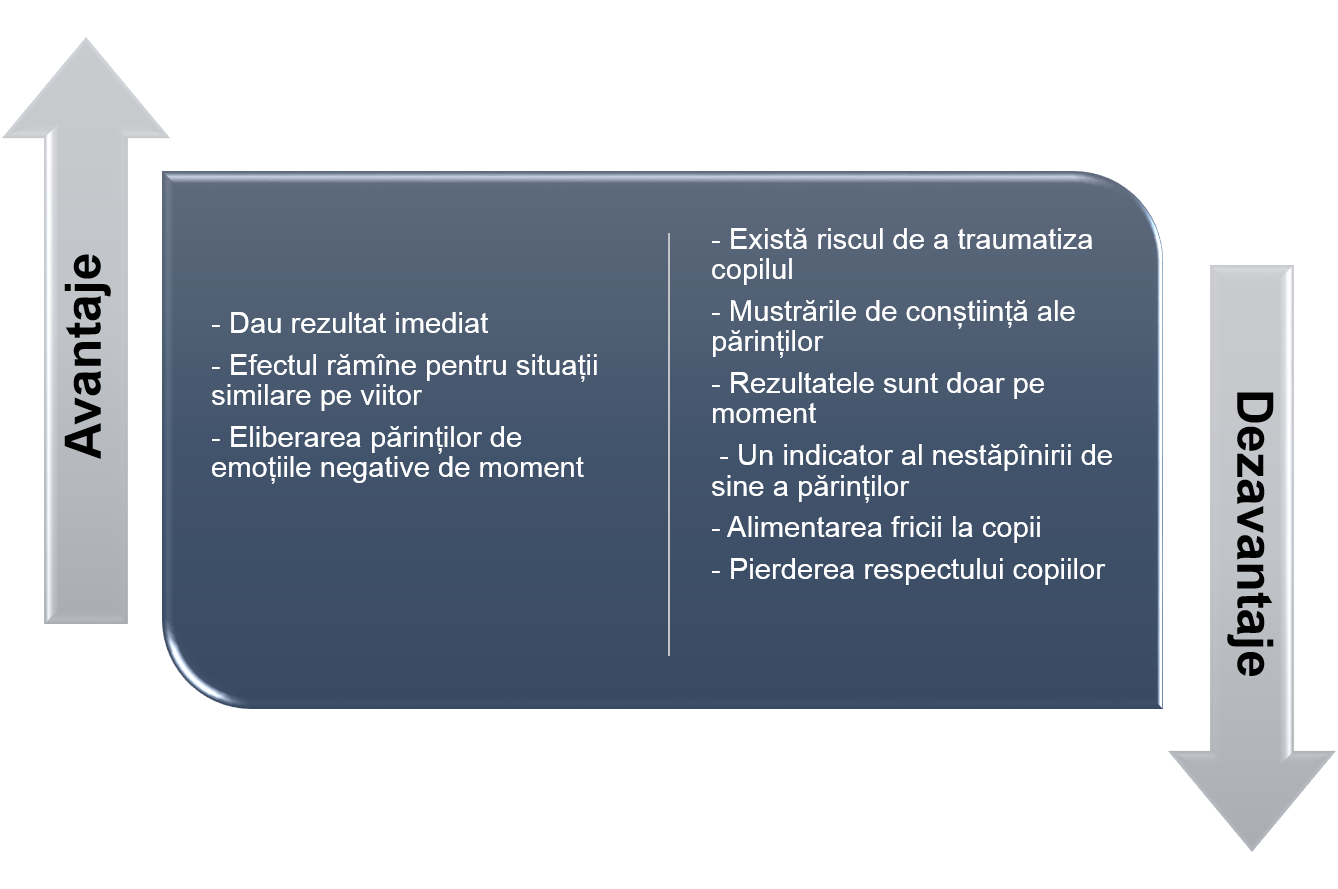 AvantajeDa, este unul. Că ei încearcă să nu mai facă ceea ce nu e voie, pentru că știu după aia ce vine dacă nu fac cum li s-a spus. Doar că îmi e frică cîteodată cînd mă gîndesc la faptul că atunci cînd copilul va crește mare să nu-mi zică că l-am ofensat sau l-am supărat atît de tare, că i-au rămas și azi răni în suflet. [M, 21 ANI, RURAL]Dar acum el înţelege de ce a primit. Că nu în zadar îi faci… că a făcut altceva. Dar pe urmă îi mai spui: Uită-te ţii minte. [F, 24 ANI, URBAN]Desigur! Data viitoare cînd spui că ai să iei cureaua deodată este gingaşă, ca un îngeraş. Da, acolo deodată apar cuvintele, tata scuze. Data viitoare la fel va vedea cureaua şi va zice aceste cuvinte. [M, 25 ANI, RURAL]Dar nu, să admitem că el a făcut acum o boroboață, să admitem că nu și-a pregătit lecțiile și o dată, două ori nu și-a făcut, desigur tu vei aplica puțin forța, dar atunci, dacă tu vezi că este un rezultat, atunci cred că pe viitor copilul deja va înțelege. [F, 34 ANI, URBAN]DezavantajeEu consider că la moment sunt. De exemplu, eu mă strădui să vorbesc din punctul de vedere că nu vreau ca copilul meu să ajungă să-i fie frică de mine. Dacă eu l-aș lovi, el următoarele dăți o să se teama să-mi spună ceva. [F, 42 ANI, RURAL]Cît este durere ţine minte. A trecut durerea, gata. [M, 44 ANI, URBAN]Îl linişteşti numai pentru acel moment. Rezolvi această problemă atunci pe moment, dar pe urmă... [F, 34 ANI, RURAL]Regreţi cînd dai o palmă, stai şi te gîndeşti nu trebuia în momentul acesta de dat. [F, 42 ANI, URBAN]Aceasta a fost o cădere nervoasă, m-am dezlănţuit. M-am bazat pe emoţii în acel moment. [F, 53 ANI, RURAL]Niște... nu că remușcări dar niște frustrări care toată viața, niște relații anormale între părinte și copii și alte consecințe asupra tuturor. [F, 38 ANI, URBAN]Sentimentele părinților după aplicarea pedepselor fiziceChiar dacă au explicații pentru că au aplicat metode violente de educație, de cele mai multe ori unii părinți simt tristețe și regret după aplicarea pedepselor. Primele gînduri pe care le au părinții sunt despre faptul că ar trebui să nu mai procedeze așa pe viitor. Da, cum să nu regreţi, căci este copilul tău şi îl iubeşti, dar el a făcut o „boroboaţă” şi tu l-ai pedepsit. Eu pot să spun aceasta dacă a meritat. Dar în suflet regret şi mi-e jale. [M, 37 ANI, URBAN]Deznădejde, oamenii simt deznădejde pentru că nicidecum nu pot să redreseze relația cu copilul, adică eu cred că aceasta este lipsa perfecțiunii omului. [M, 47 ANI, URBAN]Da, dar aceasta a fost o dată, au mai fost multe ori cînd eu o pedepseam, dar atunci eu nu am plîns, dar oricum te simți neplăcut... [F, 30 ANI, URBAN]Implicații socialeInfluențele transmise de la o generație la altaÎntrebați de ce aplică forța fizică, majoritatea participanților au declarat că aceste metode le-au aplicat și părinții lor. Doi dintre participanți și-au amintit de profesori care au aplicat metode violente de educație.Şi noi cînd am fost copii acasă am primit bătaie. […] De la părinţii lor, din străbuni. [M, 37 ANI, URBAN]Am încercat prin convingere, dacă nu reuşeam aplicam forţa. Aşa cum a procedat tatăl meu. [F, 41 ANI, RURAL]Păi cum? Dar ce știm noi? Doar ceea ce ştim de la părinţi. Eu am mîncat bătaie pentru toţi, cum am mai spus. [M, 42 ANI, RURAL]Majoritatea participanților atît din mediul rural, cît și urban au fost pedepsiți fizic de către părinții lor atunci cînd au fost mici. Participanții au menționat așa metode ca: ungherul, palme în diferite zone ale corpului, varga, cureaua etc. Vărguța, tot vărguța, asta era toată liniștea în casă. O vărguță mi-a tras oleacă mi-a trecut și… [F, 42 ANI, RURAL]Apoi tata a pus mîna pe o vargă şi m-a bătut de afară pînă în beci şi din beci pînă la ieşire. Şi de atunci am ţinut minte. [M, 37 ANI, URBAN]Pentru noi mult nu trebuia. Noi am fost 5 copiii în familie și de obicei aceasta se întîmpla atunci cînd noi între noi ne băteam, ne certam, nu împărțeam...Mama venea, ea nu încerca să afle cine este corect, cine este vinovat, ea ne dădea la toți cîte una. [M, 30 ANI, URBAN]Unii părinți în schimb nu au fost pedepsiți fizic niciodată. Părinții lor au încercat să comunice cu ei, alții ridicau vocea și aceasta era suficient pentru a face copilul să asculte.La noi tot cu cuvîntul am fost educaţi. Palme nu am primit, am fost ascultătoare. Şi îmi doresc ca copilul meu să fie ca mine. Măcar aşa cum am fost eu. [F, 38 ANI, RURAL]Ridicau vocea tare la mine. Eu mă temeam numai de voce. [M, 37 ANI, URBAN]Justificarea pedepselor corporale în educarea copiilor Opiniile cu privire la pedeapsa fizică sunt împărțite. Majoritatea participanților afirmă că utilizarea lor este cauzată de comportamentul copiilor. Tot acești participanți consideră că acțiunile părinților sunt justificate, copiii meritînd această pedeapsă. Unii dintre acești participanți au menționat că educația în vremurile cînd erau ei copii era mai dură și diferită de cum este astăzi.Bătaia a ajutat, că eram foarte obraznică, chiar de mică, eu cred că să nu fi fost bătaia, apoi vorbele nu erau să o ajute pe mama. Eram sigură de toate, eram vorbăreață, eram băiețoasă, năstrușnică, dacă nu bătaia... [F, 28 ANI, RURAL]Am meritat. A fost, dar cred că şi timpurile au fost altele. Acum educaţia e altfel. Posibil că şi mentalitatea deja se schimbă. Înspre bine mergem şi e altfel, timpurile erau mai grele. [M, 35 ANI, URBAN]Poate a fost şi bine că a fost puţină agresivă. Înspre bine a fost. M-am făcut mai ordonat şi mai responsabil. Nu zic că luam bătaie în fiecare seară şi pe nedrept, făceam şotii pentru care meritam. Dar şi timpurile erau altfel. Părinţii erau ocupaţi. Frecventam şi sport, dar tot parcă nu se ajungea, dar acum… [M, 35 ANI, URBAN]Cum să spun, mai primeam şi eu dar cred că o meritam. [F, 24 ANI, URBAN]Doar un bărbat care nu a fost pedepsit fizic în copilărie a declarat că ar fi trebuit și acum îi pare rău că părinții nu au utilizat metode mai dure. Deși părinții lui nu au aplicat metode violente în copilărie, el recurge în prezent la ele deoarece consideră „cureaua” o metodă sigură de a educa la copil un comportament adecvat. În opinia lui copiii nepedepsiți fizic ajung să aibă libertate excesivă și astfel pot scăpa de sub control.Nu, nu m-au bătut, îmi pare rău că nu m-au bătut. Astăzi mulţi dintre pedagogi, menţionează că noi am dat prea multă libertate copiilor, prin faptul că nu îi pedepsim. Şi astăzi toţi ne întoarcem la ceea că trebuie să pedepsim. Iată de unde eu am ajuns la aşa o concluzie că copii trebuie să fie pedepsiţi. [M, 25 ANI, RURAL]Pentru unele femei utilizarea acestor metode de către părinții lor nu avea să schimbe persoana care au devenit astăzi, procedînd astfel mai rău. În același timp, ei afirmă că rezultatul experienței respective este resentimentul față de părinți și atitudinea negativă față de utilizarea acestor metode. Una din participante a recunoscut că deși și-a promis că nu va aplica metodele violente în educarea copilului, a încălcat această promisiune. În opinia ei cauza principală este faptul că a fost pedepsită cu bătaia cînd a fost copil.Un fel frică rămîne. Nu legat de mătură, dar în general se formează frici. [F, 29 ANI, RURAL]Dacă nu puneam cîndva scopul și promisiunea, că eu dacă o să devin mamă, o să devin părinte, eu în viața mea nu o să ridic mîna la copilul meu. A fost o promisiune pe care eu deja am încălcat-o, dar numai din cauza băiatului. De ce? Pentru că eu de foarte multe ori am mîncat bătaie ca toți cînd eram mică, adică pentru orice fleac. [F, 30 ANI, URBAN]Doar cîțiva participanți au afirmat că pedeapsa fizică nu a fost o metodă bună pentru a fi utilizată de către părinți, nu au meritat o astfel de atitudine și încearcă să nu utilizeze această metodă în procesul de educație al propriului copil.Majoritatea participanților însă, chiar dacă au fost pedepsiți destul de dur (în special bărbații), justifică acțiunile părinților săi și consideră că aceștia au procedat corect din diferite motive. Astfel, acești participanți justifică indirect avantajul și necesitatea pedepselor fizice ca metodă de educație. Influența şi intervenţia comunității asupra formelor de disciplinare a copiluluiImportanţa opiniei publice Întrebați dacă pentru ei contează opinia celor din jur despre copilul lor sau relația pe care o au cu copilul, o parte din participanți au răspuns afirmativ, alții – negativ. De cele mai multe ori părerile bune ale celor din jur sunt luate în calcul de către părinți, iar cele negative – respinse. Pentru unii, opiniile negative sunt un motiv în plus pentru a medita asupra modului în care își educă copiii. În comparație cu persoanele din mediul rural, pentru majoritatea persoanelor din mediul urban, nu contează opinia celor din jur.În principiu da, dacă omul este om. A cui părere pe mine mă interesează? Opinia oamenilor inteligenţi pe mine întotdeauna mă interesează, dar opinia unui alcoolic, de ce mie îmi trebuie? [F, 41 ANI, RURAL]Important că se simte copilul meu bine, dar ceea ce gîndeşte lumea, nu mă deranjează. [F, 24 ANI, URBAN]Părerea bună este importantă...iar cea proastă este un motiv pentru a te clarifica, de ce, de ce aceasta a condus la aceea că oamenii au o părere proastă despre aceasta. [M, 40 ANI, URBAN]Cu toate că o parte din părinți afirmă că opinia celor din jur nu contează pentru ei, majoritatea își schimbă părerea în cazurile în care copilul lor este lăudat/apreciat. Majoritatea participanților au afirmat că se simt fericiți și mulțumiți atunci cînd copiii lor sînt lăudați.  Despre fata mea aşa spun la grădiniţă că e bravo. Normal că îmi place. [F, 38 ANI, URBAN]Îţi creşte inima aşa. [M, 42 ANI, RURAL]Cu toate că inițial au o reacție de apărare, în cazurile în care copiii lor sunt criticați sau li se face observație, majoritatea părinților se simt penibil și ofensați. Numai dacă copiilor li s-a făcut observație pe merite atunci ei vor accepta acest lucru, încercînd să-și ceară scuze din numele copilului. Îi fac și eu una. Îi spun că mie îmi este rușine că trebuie să-mi facă observație. [F, 30 ANI, RURAL] Dar eu chiar cred fiindcă eu ştiu cum este el. Eu, de exemplu, deodată cred, mie îmi este ruşine, eu pun capul jos şi întotdeauna încep să analizez în cap şi mie întotdeauna îmi este interesantă părerea lui, ce spune el şi îmi pare bine că el spune adevărul. [F, 34 ANI, RURAL]Eu mă simt jignită. Dacă e într-adevăr aşa eu mă stărui să vorbesc că nu e frumos aşa, dar dacă pentru nimica toată eu mă simt jignită. [F, 28 ANI, URBAN]Se observă fenomenul presiunii sociale cînd vine vorba de disciplinarea în public a copilului. Majoritatea participanților au declarat că atunci cînd copilul este obraznic în public, în nici un caz nu vor discuta despre comportamentul acestuia față de toți. Comunicarea cu copilul în ceea ce privește comportamentul său va avea loc acasă sau într-un spațiu privat. Principalul motiv este „ce vor zice alții” despre ei sau despre copil. În cazul în care vor aplica forța vor fi văzuți ca „părinți răi”.De asemenea, ei se așteaptă ca copilul să înțeleagă prin cîteva gesturi sau priviri ale părintelui. Acest fapt confirmă încă o dată, că opinia publică contează și părinții nu vor soluționa problema dată față de toată lumea. Da, ziua te-ai plimbat, seara vii acasă, și cred că acasă discuți tema, fiindcă în public nu este frumos. [F, 30 ANI, RURAL]În public deja poți mai puțin să vorbești, printr-o privire și copilul să înțeleagă. Acasă poți să-i lămurești mai multe, care sunt… Da, dacă vrei să fie bine, să nu te vorbească colegii, prietenii. [M, 47 ANI, URBAN]Să-l duc într-o parte, să explic, dar nu în faţa la toţi, să pleci undeva într-o parte. [F, 29 ANI, RURAL]Un alt motiv de ce aceștia nu vor reacționa dur în public este evitarea unor momente penibile pentru copil și a umilinței pe care o pot simți copiii. Unii părinți au afirmat că ei se asigură de astfel de momente prin discuții prealabile cu copiii lor despre modul cum trebuie să se comporte în public. Discuțiile au loc înainte ca părinții și copilul să iasă în public.Unii părinți au menționat că mai degrabă fac apel la alte situații cînd copilul a fost pedepsit, astfel încît copilul „să înțeleagă dintr-o privire” că comportamentul lui nu este unul dezirabil.Copiilor de fapt în public nu prea le place să le faci observație, adică faci puțin altfel pentru că riști ca ei să se inhibe iarăși. Ne deranjează ce cred alții despre noi sau copii noștri și copii la fel. Cum adică el să fie văzut? El se discreditează față de colegii lui etc. Este o diferență între casă și public. [M, 29 ANI, URBAN]Da, la loc și acasă să explice. Mereu trebuie așa, înainte să vorbim, dar apoi, dacă aceasta nu funcționează, atunci cumva într-un loc unde ei amîndoi, nu în fața oamenilor desigur, de dorit acasă, sau în careva alte locuri speciale, desigur și să-i dai și la fund dacă trebuie, pentru că dacă pe urmă să lași, atunci o să fie... [M, 40 ANI, URBAN]Dacă se întîmplă ceva, copiii sunt mari, vîrsta 13 ani, nu de fiecare dată știe cum trebuie să răspunzi. Dar trebuie să se poată de spus lucrul ăsta și o privire a mea cu coada ochiului și înțelege că nu a spus prea bine ceva sau trebuie să tacă. Dar asta este o chestie care este antrenată deja. [F, 38 ANI, URBAN]Chiar dacă ei nu ar accepta implicarea unei persoane terțe, participanții au declarat că alți părinți ar aștepta intervenția lor dacă copilul s-ar comporta obraznic. Modul de intervenție însă poate fi diferit, în dependență de principiile pe care le au alți părinți. În conformitate cu cele declarate, unii părinții ar aștepta ca ei să-l pedepsească pe copil, alții doar să intervină cu o observație. Astfel vedem reflectată norma socială – dorința părinților de a demonstra celorlalți că sunt o autoritate pentru copil și că intervin imediat dacă este cazul.Cred că se așteaptă să facem ceea ce ar fi făcut ei. […] Da, dă-i pace să se urce în cap, și cu picioarele în jos, da de ce nu?! [F, 30 ANI, RURAL]Copiii mei se ceartă în ogradă şi o vecină îmi spune că iată o fetiţă de a ta nu ştiu ce a făcut, numai nu ştiu care dintre ele. Dar dacă fiul meu aşa ar fi făcut, eu aşa i-aş fi făcut. Ea parcă ar fi aşteptat că şi eu să fac acelaşi lucru copilului meu cum ea a procedat cu al său. Au careva aşteptări de pe timpurile lor. [F, 32 ANI, RURAL]Eu să admitem, mereu aștept înțelegere din partea celor din jur, fiindcă știți cum uneori se întîmplă... Desigur se întîmplă așa situații, cînd la acel moment noi nu putem în loc public să liniștim copilul, iar restul stau și judecă pe tine că iată ce copil, ce fel de mamă... Același lucru cum ar fi atunci cînd noi vedem o astfel de situație, nemijlocit să înțelegem părinții lor... [F, 27 ANI, URBAN]Bătaie, mai ales băbuţele care stau […] majoritatea aşteaptă bătaie, că să îţi loveşti copilul. [F, 34 ANI, URBAN]În cazul în care copilul se comportă neadecvat și părinții nu intervin, cei din jur vor cataloga părinții ca fiind iresponsabili, care nu dețin controlul asupra copilului, nu-și educă copilul corespunzător sau îi permit prea multe lucruri. În același timp, cîțiva participanți cred că unii părinți sunt indiferenți la comportamentul altor copii și nu vor judeca modalitatea de educare.O să creadă că nu îmi pasă de dînsul. Cred că i-aş da o palmă la fund bine şi o să se liniştească. Unde o să se ducă? [F, 24 ANI, RURAL]S-ar găsi neapărat o băbuță care să zică ce-s cu părinții ăștia că nu-s educați deloc. Vai și amar și nu știu cum. Cei care au fost peste hotare o să meargă indiferent pentru că asta e foarte des întîlnit acolo.[F, 40 ANI, URBAN]Cei care au copii și au trecut prin asta – o să tacă. [F, 32 ANI, URBAN]Cum este văzută aplicarea metodelor violente în comunitateUnii participanţii consideră că nu ar trebui utilizate metode violente în educare, dar cu toate astea, părinţii folosesc aceste metode cu o intensitate mai mare sau mai mică, mai des sau mai rar, de la caz la caz. Aceștia afirmă că fiecare părinte măcar o dată în viaţă a folosit una din metodele mai puţin dure cum sînt palma la fund sau ungherul.Care mai rar, care mai des, mă rog, depinde de temperamentul copilului și de temperamentul părintelui. Este cineva mai calm, care mai rar folosește, dar care este mai... sau problemele din jur se răsfrîng tot asupra copilului și aceasta deja nu este bine. [F, 30 ANI, RURAL]Consider că fiecare părinte a dat vreodată una la fund, a ocărît sau a pus în ungher. Toate aceste metode consider că le-a încercat fiecare părinte, dacă cinstit. [M, 28 ANI, RURAL]Unii zic că mai bine îi dai o palmă la fund decît să strigi la copil. De ce tu strigi, i-ai dat o palmă la fund şi gata sau de ce tu îl loveşti, dar nu strigi la el. [F, 32 ANI, RURAL]Surse de informare și persoane/grupuri de referințăCine participă la educația copiilorProcesul de educare a copiilor poate fi influențat de mai multe persoane/medii. Primele persoane menționate de participanți au fost bunicii. În urma discuției, părinții au declarat că întreaga societate direct sau indirect participă la educarea copiilor. Părinţii au menţionat următoarele persoane/anturaje care contribuie la educarea copilului:Bunicii;Educatorii, profesorii;Prietenii copiilor, mediul în care cresc;Mass-media (TV).La școală, la grădiniță, educatoarea. Eu așa am făcut. Prima mămică este mama, a doua mămică este grădinița, a treia este școala. [F, 42 ANI, RURAL]Mediul. În troleibuz, în autobuz, cazuri diverse care influențează…Cel mai apropiat, care îl înțelege pe copil. Copilul simte lucrul acesta, atunci se deschide pe deplin și încet, încet găsește prietenul adevărat. În cine găsește prieten adevărat cu acela el comunică mai des. [M, 47 ANI, URBAN]Strada. Cu cine el comunică, cercul lui. Aceasta mult contează. […] Sunt multe grupuri pe internet despre care părinţii nu cunosc şi nu cunosc şi influenţa uşor asupra copilului. [F, 38 ANI, RURAL]De unde se informează părinții despre metode de educareCele mai importante surse de informare pentru părinți sunt:Internetul,Cărțile,Mass-media,Prietenii copiilor,Propriii părinți,Alți părinți din comunitate,Specialiștii (medicul, profesorul, psihologul, preotul).Întrebați despre sursele de informare unii părinți nu au putut oferi un alt răspuns decît faptul că ei au preluat metodele de învățare de la părinți, acesta fiind pentru ei grupul de referință. Ei nu folosesc alte surse de informare sau nu cunosc surse din care ar putea prelua informație.Îţi mai aduci aminte de părinţi cînd îţi mai dădeau cîte un sfat bun. Să creştem normali şi fără probleme. [M, 28 ANI, URBAN]Eu îmi amintesc cum mă educa mama mea în copilărie. Ceva îmi plăcea, ceva nu. De exemplu cînd mă certau, înseamnă că eu nu fac aceasta copilului meu. Eu nu mi-am bătut copilul meu niciodată. [F, 38 ANI, RURAL]Aş vrea, dar care anume? (despre metodele care ar înlocui pedeapsa fizică) Iată doamna zice că citeşte literatură, dar mie tot nu îmi place să citesc. Nu am citit cărţi în viaţa mea. Noi am fost 6 copii şi mama ne-a crescut cum a putut. [F, 40 ANI, RURAL]Internetul a fost menționat de o bună parte din părinți. Site-urile adresate părinților, forum-urile reprezintă una din cele mai importante surse.Internetul, sunt site-uri pentru mămici unde se discută, se pune problema. [F, 34 ANI, URBAN]www.mama.md . site-uri diferite [F, 38 ANI, URBAN]De bază este internetul. Acolo pe diferite forumuri. Acolo tot își povestesc situațiile sale, citești articole. Acolo tot spun că aceasta poate fi periodic comportamentul copilului, crește, careva schimbări de învățare ale copilului, de aceea el se comportă așa; și deja reieșind din aceasta te strădui. [F, 24 ANI, URBAN]O altă sursă de informare pentru părinți o constituie cărțile. Părinții sunt interesați să citească despre influențarea comportamentului copiilor și metode de educare folosite de părinții din alte state. Biblia a fost menționată de un singur părinte.Eu am citit vreo 3-4 cărţi. Şi eu am luat informaţii de acolo cum ar fi corect, cum trebuie să cunoşti psihologia copilului, cum trebuie să influenţezi şi tot aşa mai departe. [M, 30 ANI, URBAN]Eu am o carte, pe care mi-a dat-o cumnata mea: copilul de la naştere pînă la adolescenţă. De multe ori mă uit în ea. [F, 42 ANI, URBAN]Eu 90% din educarea copilului, manierele și totul iau din Biblie. [M, 40 ANI, URBAN]Televizorul de asemenea reprezintă o sursă de informare pentru părinți. De obicei aceștia privesc emisiunile educative sau alte emisiuni informative despre copii. Acum mai sunt emisiuni sociale la televizor…[…] Sunt emisiuni educative. Acum suntem în veacul douăzeci şi unu. [M, 33 ANI, URBAN]Semenii copiilor (colegii, prietenii acestora sau doar copii de vîrstă asemănătoare) reprezintă persoanele de la care părinții pot obține informație despre necesitățile propriilor copii. Discutam cu domnișoare mai mari decît fiica ca să înțelegem care sunt problemele, că ele mai des comunică și cunosc problemele actuale, ce-i frămîntă, interesele. Prin dialog cu fete un pic mai mari încercam să soluționăm problemele cu copiii noștri. [M, 47 ANI, URBAN]Alte persoane de referință sunt alți părinți din comunitate, rude care au copii de vîrstă apropiată și au făcut față aceleiași probleme. Unii părinți au afirmat că nu ar putea avea încredere în sfaturile persoanelor care nu au copii. De la prietena cea mai bună. Ea are copil de aceeaşi vîrstă. Noi mereu vorbim despre copii, la plimbare cu copii, mereu ne împărţim, discutăm, cum trebuie, cum nu trebuie. [F, 25 ANI, RURAL]Iată eu studiez anumite cărţi, ascult lecţiile, însă eu niciodată nu voi asculta persoana care nu are copii. [M, 25 ANI, RURAL]Deși cadrele didactice sunt persoane de care părinții ar asculta eventual, foarte puțini părinți au apelat la specialiști printre care și profesori. Doar cîțiva dintre ei au apelat la profesori/educatori, psihologi și preoți. După cum au menționat, părinții se adresează la persoanele care au o anumită autoritate în societate sau dacă le este prieten/cunoscut. Eu personal am un prieten, o cunoștință care este psiholog. Și în momentul cînd am o problemă și văd cu nu pot face față, eu apelez. [F, 31 ANI, URBAN]Dacă să luăm cine pentru mine este o autoritate, apoi pot să spun că este un preot care are cunoștințe în domeniul psihologiei. Spre fericire cunosc aşa tip de persoană, şi în prezent acesta este locul de unde eu acumulez cunoştinţe. [F, 29 ANI, RURAL]Am fost la asistenţa socială joi şi mi s-au dat cărţi cum să mă informez. [F, 37 ANI, RURAL]Metodele non-violente de educațieMetode alternative violenței Părinții care folosesc pedeapsa fizică folosesc şi metode alternative violenței. Metode violente sau non-violente se aplică în dependenţă de situaţie. Unele din aceste metode se referă la restricționarea pentru anumite bunuri sau privilegii. În așa cazuri noi stingem calculatorul, televizorul și plecăm de lînga ea. Dar copilul poate să stea acolo și să își găsească altă ocupație, în afară de astea care i le-am interzis noi. [F, 42 ANI, RURAL]Mă străduiesc să nu fiu violent. Cîteodată chiar nu atrag atenția la ceea ce nu face și nu vorbesc și vine și se lingușește și întreabă de ce nu vorbesc cu ea, și îi explic de ce nu vorbesc cu ea, pentru că nu a procedat cum trebuie, cauza… [M, 35 ANI, URBAN]Părinţii care de obicei nu folosesc sau nu au folosit niciodată forţa fizică, apelează la aceleaşi metode non-violente: interzic anumite facilităţi și beneficii pe care le au copiii (calculatorul, televizorul, joaca, dulciurile etc.). În unele cazuri aceștia ridică vocea asupra copiilor. Unii părinți folosesc distanțarea de copii pentru a se calma și a face față furiei.Unii părinți au declarat că ei nu au fost nevoiți să aplice forța sau pedepse non-violente din simplul motiv că copiii lor sunt cuminți și ascultă de ei.Atît părinții din mediul urban, cît și rural folosesc metode non-violente, apelînd de cele mai multe ori la privarea copiilor de unele bunuri sau distracții. Aceste măsuri nu sunt discutate cu copiii și sunt aplicate în situațiile cînd copiii au încălcat anumite reguli de conduită sau au avut un comportament indezirabil părinților.  La mine tot s-a întîmplat cînd m-au supărat fiicele, dar nu pot eu să le lovesc. Le spun doar să plece afară la joacă să nu le văd la momentul în care sunt enervat. [M, 31 ANI, RURAL] Dar eu continui să merg prin metoda aceasta de refuz, fiindcă trebuie să fie. Nu ai făcut, uite eu nu îţi iau bomboane, sau nu îţi iau bicicletă, ca el să înţeleagă. [F, 34 ANI, RURAL]Băiatul nu știe ce înseamnă bătaie. Nu! Dar faptul că eu pot să explodez, să țip, să spun că nu a pus așa sau n-a pus pe dincolo sau n-a făcut și pe urmă regret mult. [F, 40 ANI, URBAN]Eu, de exemplu, nu am folosit această metodă (aplicarea forţei), doar făceam așa că le ziceam că nu le dau voie la joacă sau ceva ce își doreau ei tare sau mai strig uneori. [M, 38 ANI, RURAL] Atitudini cu privire la aplicarea metodelor non-violenteÎntrebați cum sunt văzuți părinții care nu au aplicat niciodată forța, o bună parte din părinți consideră că în prezent nu există părinți care nu au aplicat măcar o dată pedeapsa corporală. Părinții au menționat că fără aplicarea pedepsei fizice copiii devin iresponsabili și indiferenți.Eu mă repet, un bun părinte şi va striga şi va bate.... [M, 28 ANI, RURAL]Cînd copilul este pedepsit, el deja conştientizează că aşa cum a procedat este rău. Acei care niciodată nu au fost pedepsiţi – iresponsabili, ei nu răspund pentru nimic. Nici pentru acţiuni, nici pentru cuvinte. [F, 29 ANI, RURAL]Unii părinți au apreciat pozitiv o educație bazată doar pe metode nonviolente și au afirmat că astfel de părinți sunt calmi, moderni, inteligenți, iar copiii la fel nu vor folosi forța fizică cînd vor deveni adulți. Unii dintre părinți ar vrea să cunoască metodele alternative pe care să le utilizeze la rîndul lor.Foarte calmi. Îi stimez mult pentru că îşi pot controla emoţiile.[F, 31 ANI, URBAN] Copilul tot nu o să folosească forţa fizică. [M, 52 ANI, URBAN]Dar eu îmi pun întrebarea: dar cum au reușit? Cum au reușit să-i educe și să nu... [F, 40 ANI, URBAN]Întrebați ce-i împiedică să folosească alte metode decît pedepsele fizice, părinții nu au putut răspunde la întrebare. Aceștia au afirmat că au folosit toate metodele posibile și ele nu au dat rezultat. Un stimul pentru ei ar fi abordarea care există în țările Europei de Vest, unde legislația care protejează copiii de abuz este foarte dură și strict implementată.Am utilizat în educarea lui metoda convingerii, metoda conversaţiei, i-am explicat şi aşa mai departe şi el în faţă îmi spunea: da, da, bine mă voi corecta. Se întorcea şi îşi făcea treburile în continuare. Şi eu iarăşi trebuia să aflu că el iarăşi ceva a făcut. O dată, de două ori, de trei ori. I-am spus uită că ai mamă. Eu nu te mai ajut financiar. El a continuat să meargă pe acelaşi drum. [F, 41 ANI, RURAL]Noi avem nevoie de un stimul. Și dacă intrăm în Europa, spre asta tindem, europenii ce fac? Ai pălit copilul? Ți l-a luat a 2-a zi. Copilul s-a dus la școală și a zis că mama m-a pălit, a venit, gata, ți-a luat copilul. [F, 30 ANI, URBAN]Întrebați ce ar face dacă ar locui într-o țară unde nu se aplică metodele fizice participanții au răspuns diferit. Cu toate că a fost greu, unii au încercat să găsească soluții. Părinții au menționat că un stimul, cum ar fi strictețea legii ar fi determinat părinții să nu folosească aceste metode. Alte metode care au fost menționate au fost: (1) schimbul de experiență cu alți părinți, (2) amintirea despre modul cum ei au fost crescuți, (3) implicarea copiilor în mai multe activități pentru a fi ocupați, (4) oferirea de explicații/exemple.Înţelegi în Germania, nu dă Doamne, copilul o să vină la grădiniţă şi o să spună că tata pe el l-a lovit. Apoi tu vei sta în închisoare. Iată toţi din Republica Moldova vreau în Europa, atunci nu-ţi bate copilul. [M, 28 ANI, RURAL]Să faci schimb de experienţă. Adică, dacă tu vrei acolo să locuieşti, tu eşti obligat să îţi schimbi experienţa, dacă lor li se primeşte, şi aceasta într-adevăr funcţionează, apoi sfătuiţi-ne, ce voi faceţi că la voi totul merge bine? [F, 29 ANI, RURAL]Careva exemple din viaţă să îi povesteşti, să i le demonstrezi. Să încerci să îl înveţi din greşelile altora, dacă îţi va reuşi, fiindcă nu întotdeauna aceasta îţi reuşeşte. […] Trebuie să avem răbdare. [F, 41 ANI, RURAL]O bună parte din părinți nu au știut cum să răspundă și chiar s-au arătat sceptici față de o astfel de situație, afirmînd că așa țară nu există, iar dacă există atunci copiii sunt neascultători. Unii au afirmat că lucrurile nu se vor schimba pentru acei care deja s-au obișnuit cu astfel de metode. Alții - chiar dacă vor locui într-un astfel de stat, părinții nu se vor schimba și vor aplica aceleași metode. Copii în străinătate lasă de dorit, ei sunt mai neascultători ca ai noștri. [F, 42 ANI, RURAL]Care a umilit copilul, o să îl umilească permanent. Care a educat copilul, educaţia va pune-o pe primul loc. [M, 28 ANI, URBAN]Aceste-i țări îi va fi foarte greu peste vreo cinci, zece ani, foarte rău... Eu n-aș vrea să trăiesc în așa țară. [M, 40 ANI, URBAN]Pentru majoritatea părinților a fost greu să identifice problemele cu care s-ar confrunta în cazul în care nu ar mai folosi pedeapsa fizică. Cu toate acestea, părinții au afirmat următoarele: Copilul nu va mai da ascultare pentru că e obișnuit cu palma.Pierderea controlului asupra copilului.Lipsa timpului pentru a da explicații copilului.Lucrul asupra caracterului propriu.Atît timp cît ai utilizat forţa o anumită perioadă sau de fapt o lungă perioadă, nu ştiu dacă ai putea face un copil să te asculte din cuvînt. [M, 29 ANI, URBAN]Situaţia. Nu ai timp să le explici. Ai venit obosit, vrei să mănînci, să te culci şi el face o „boroboaţă”. Îi tragi o vargă şi te-ai culcat şi a adormit şi el mai repede. Se întîmplă diferite nuanţe. [M, 28 ANI, URBAN]Ei mai mult o să se urce în cap la noi. Pentru ei o să fie: pe mama prea mult o dor mîinile de la muncă, de aceea şi nu ne bate. Ei o să vadă că noi nu îi mai certăm şi o să fie o relaxare, dar nu o să se liniştească. [F, 24 ANI, RURAL]A fost dificil de identificat impedimentele în folosirea metodelor alternative violenţei, astfel cum nici participanții nu au știut cum să răspundă la aceste întrebări. Impedimentele care au fost constatate sunt:Lipsa informației despre metodele alternative violenței.Încrederea și siguranța prea mare în pedepsele fizice, rezultatele acestora și scepticismul față de metodele non-violente.Lipsa controlului asupra propriei persoane/divergențe de caracter între copil și părinte.Lipsa stimulilor (ex: mecanism mai sever de implementare a legii).Căi de susținere/ soluții în aplicarea metodelor non-violentePe parcursul studiului părinții au menționat cîteva soluții care ar determina părinții să folosească metodele non-violente. Unele din acestea sunt foarte tehnice, altele cu implicări emoționale:Îmbunătățirea stării emoționale a părintelui;Crearea unei instituții de stat care ar avea drept scop susținerea părinților în implementarea metodelor non-violente;Îmbunătățirea serviciului psihologic;Gestionarea timpului în așa mod ca să petreci mai mult timp cu copilul (în special pentru explicații și utilizarea metodelor non-violente);Crearea unor școli pentru părinți;Păstrarea amintirilor din copilărie (care explică acțiunile copiilor).Poate şi minusul este că nu avem un fel de minister, ceva de educaţie care să dea la părinţi, ca să fie un fel de şcoală, cum să procedeze el cu copiii lui cînd o să aibă copii, să fie un fel de lecţii ceva … [M, 35 ANI, URBAN]Serviciul psihologic, spre exemplu e foarte slab dezvoltat în ţara noastră şi oamenii se ruşinează în mare parte să se adreseze. Şi am zis de preot, nu ca să se ducă special la preot, dar indirect lucrul acesta… e o autoritate. [M, 52 ANI, URBAN]Eu cred că există dificultăți pentru părinți în lume pentru că sunt necesare careva școli pentru părinți și în genere, pentru căsătorie, deoarece acum avem o lume și un sistem care diferă de felul în care noi am trăit și oamenii mai în vîrstă decît noi. Și noi nu putem la fel să ne educăm copiii noștri, este nevoie de careva abordări noi, idei noi. Eu cred că este necesar părinților să treacă o oarecare școală pregătitoare, unde specialiștii să-i învețe cum să se comporte... [F, 24 ANI, URBAN]Simplu. Principalul să îţi aduci aminte că ai fost şi tu copil. Că ceea ce nu ţi-a ajuns ţie, căci părinţii tăi nu într-aşa mod ţi-au explicat. [M, 42 ANI, RURAL]Astfel, se confirmă faptul că părinții au nevoie de susținere și consolidarea capacităților și abilităților de a fi părinte. Părinții care doresc să nu mai folosească metode violente au nevoie de informație despre metodele alternative. Crearea unei școli pentru părinți, crearea unei instituții/agenții care ar susține părinții în soluționarea problemelor legate de metodele de educare, la fel reprezintă o cale de susținere.În cazul părinților care sunt siguri că metodele violente sunt cele mai sigure și de încredere schimbarea mentalității va fi dificil de produs. Este nevoie ca aceste persoane să fie informate corect despre impactul și rezultatul metodelor non-violente și despre efectele negative ale metodelor violente.Percepțiile specialiștilorSpecificul profesieiAsistenții sociali sunt autoritate pentru o parte din populație; unii nu îi „privesc cu ochi buni” pentru că îi consideră responsabili pentru faptul că nu primesc ajutor material. Atribuțiile pe care le au ei în aria de protecție a drepturilor copiilor sunt: intervențiile în situațiile de risc, prevenirea cazurilor de abuz asupra copiilor etc.Şi în general la ce ne vii, dar nu-mi aduci nimic? Asta este. Şi asistenții sociali vă spun, toţi sunt competenţi, toţi sunt instruiţi, toţi sunt cu studii, bravo. Dar chestia este că nu sunt văzuţi cu ochi buni, adică, nu zic, de majoritatea populaţiei din sat, dar o parte din ei nu prea îi văd cu ochi buni, din cauză că iată şi merge şi vorba ajutoarele acestea, nu i se dă nimic. [Asistent Social Rural]Depinde de nivelul individual al persoanei, fiindcă pentru cineva noi sîntem, ca specialişti, autoritate, iar pentru cineva noi sîntem nu prea autoritate. Înţelegeţi? Depinde, este discutabil. [Asistent Social Urban]Educatorii sunt persoanele care intră în contact direct atît cu copiii cît și cu părinții. Sunt cazuri cînd ei oferă suport părinților în procesul de educare al copiilor, îi ajută să stabilească comunicarea cu copiii lor. Şi eu am fost nevoită să recurg la faptul ca să-i spun, l-am trimis pe tata un pic afară. I-am zis, te duci, te linişteşti şi îţi aminteşti cînd erai ca el – ce făceai? Copilul cam impulsiv, cam dezechilibrat se manifestă aşa. Îi primim pe toţi aşa cum sunt, copiii. Şi tata a stat afară şi vă spun sincer – a intrat în grupă şi a spus vă mulţumesc, m-am liniştit, am fumat,, m-am liniştit. Şi i-am zis de ce trebuie numai eu să-l mîngîi pe copil? [Educatoare]Responsabilitatea care cade pe umerii profesorilor este extrem de mare. Ei sunt cei care educă copiii și îi învață să fie parte din societate, fiind în același timp un exemplu pentru comunitate. Profesorul intervievat a subliniat importanța conlucrării părinților cu mediul pedagogic, pentru a asigura copilului o educație congruentă atît la școală, cît și acasă. Pentru că este bine că suntem la baza formării societăţii. Chiar şi atunci când traversăm strada trebuie să ne gândim că undeva stă un părinte sau un elev şi se uită la noi. Şi ar fi bine că noi să o traversăm regulamentar. [Profesoară]Ar trebui părinţii mai mult să se implice, să fie mai activi, fiindcă educaţia sau instruirea în şcoală nu este calitativă, dacă nu este acest triunghi, relaţie de parteneriat între pedagog, elev şi părinte . Numai aceştia trei pot forma aceşti piloni de bază. [Profesoară]Educarea copiilorO parte din cei intervievați consideră că metodele de educare din prezent sunt diferite faţă de cele cînd erau ei copii mici. Dacă înainte părinţii recurgeau mai des la metode violente cum ar fi palma sau cureaua, astăzi părinţii se străduiesc să comunice mai mult cu copiii, să se implice în viaţa lor. Alţii consideră că metodele de educare au rămas aceleaşi, chiar dacă violenţa nu mai este aşa răspîndită. Dacă e să ne referim la metodele folosite cînd am fost noi crescuţi, adică în zilele noastre părinţii nu mai folosesc atît de des cureaua, sau forţa fizică, ca să zicem aşa. Adică sunt cazuri de violenţă şi acum, dar mai rar. [Asistent social Urban]Eu cred că metodele din trecut sau prezent, ele sunt asemănătoare. Aceste metode au fost tot timpul prezente şi în trecut şi în prezent, numai în dependenţă cum este familia, cum s-au educat părinţii copiilor; cum au văzut la părinţii lor aşa procedează şi acum la copiii lor. Adică diferenţă mare nu este deloc. [Politist Rural]Deci, în privinţa părinţilor vreau să spun că o bună parte din părinţi au grijă de copii în deplinul sens al cuvîntului: comunică cu ei, merg la plimbări, merg la cinema, şi spectacole vizionează. Dar o parte din părinţi nu acordă atenţia cuvenită şi noi observăm lucrul ăsta zi de zi chiar dacă luăm cele mai simple lucruri. Într-un fel părinţii ignoră lucrul ăsta: fie că sunt angajaţi în cîmpul muncii în cîteva locuri, fie că au părinţi bolnavi, fie că au în grija lor alţi copii. [Educatoare]Unii specialiști consideră că în prezent copiii sunt mult mai răsfăţaţi de către părinţi şi le sunt permise mai multe. În zilele de astăzi copiii nu mai sunt la fel de respectuoşi şi ascultători. Cale de a fi excesiv de permisivi nu este una potrivită, ca şi pedepsele excesive.Dar vedeţi că copii în ziua de azi sunt răsfăţaţi, nu sunt acea generaţie cum eram noi de exemplu, care îi ascultam, că ştiam că aveam stimă în primul rînd, aveam ruşine. Iar acum vedeţi care este... calculatorul şi... în ziua de azi la fel, pur şi simplu poate sunt mai ascunse lucrurile acestea. [Asistent social Rural]Înainte şi copiii erau mai ascultători, dacă li se spunea, se dădeau indicaţii că „uite tu trebuie să faci asta, asta”, copiii executau. Acum copiii sînt mai rebeli, mai neascultători, ştiu să manipuleze – „dacă tu faci asta, apoi eu o să fac ceea...” [Asistent Social Urban]Îi corcolesc prea tare. Nu cred că asta e cea mai bună metodă. [Medic]În procesul de educare, unii părinţi recurg şi la alte tipuri de pedeapsă: interzicerea ieşirilor cu prietenii, refuzarea de a le cumpăra anumite bunuri etc. În zonele rurale copiii mai sunt educaţi prin muncă mai mult decît în oraşe. În zonele urbane copiii mai des sunt pedepsiţi de exemplu prin accesul limitat la calculator şi internet. Un asistent social şi un poliţist au menţionat şi faptul că sunt cazuri cînd părinţii îşi maltratează copiii. Aceşti părinţi sunt violenţi în relaţia cu copiii, îi bat deseori cu cureaua sau varga. O primă etapă de intervenție este discuția cu părintele și explicarea daunelor produse de aplicarea violenței.În diferite familii părinţii aplică diferite metode, în cele mai multe cazuri se întîmplă aplicarea forţei fizice, în alte cazuri se întîmplă că părinţii numai prin discuţii, alte cazuri se întîmplă copiii sunt ţinuţi în casă, nu le dau voie să meargă la distracţii, mai mult cu lucrul pe acasă, acestea cred că sunt cele mai deseori întîlnite. [Politist Rural]Din auzite, din văzute, le interzice să meargă undeva, să meargă la un spectacol sau să-şi cumpere ceva, să le dea bani, la aceştia mai mărişori mă refer care sunt de şcoală, nu la acei de doi ani, le refuză o haină care tare o vreau. [Asistent Social Urban]În cele rurale copiii sunt educaţi prin metoda muncii, deci impunerii: muncă, muncă, muncă. În localităţile urbane sunt prin cicălire sau prin vorbe, prin discuţii... şi aplicarea pedepsei în sensul lipsirii, sau limitarea accesului la internet ş.a.m.d. [Pastor adventist]Mai mulţi intervievaţi au constatat că sunt familii unde copiii sunt lăsaţi „de capul lor”, sunt neglijați. Deseori acestea sunt familiile monoparentale, familiile în care unul din părinţi consumă alcool sau cele cu situaţie financiară precară. Părinţii sunt diferiţi, care îi lasă fără supraveghere în casă, singuri pleacă chiar şi servesc băuturi alcoolice, adică chiar şi în casă, n-are importanţă, chiar şi în prezenţa copiilor. [Politist Urban]În timpul de faţă mamele sunt ocupate sau cum spuneam au alte griji, multe griji. Alte mame văd surmenate de greutăţile de astăzi, invers – nu sunt angajate în timpul muncii, şi aşa cam repejor, împinge copilul, nu prea îi dă atenţia necesară, cuvenită. Mamele îndurerate nu au răbdare, nu au înţelepciune, sunt surmenate de griji, de nevoi. [Educatoare]Educarea propriilor copiiUn asistent social, un preot și un medic au recunoscut că au recurs la pedeapsa fizică măcar o dată în procesul de educare. A fost mai degrabă o reacție de moment, decît un mod obișnut de a educa copilul.Majoritatea specialiștilor afirmă că de cele mai multe ori încearcă să discute cu copiii, să le explice de ce comportamentul lor nu este corect. În cazurile cînd discuțiile nu rezolvă nimic, pot recurge la privarea de anumite bunuri.Să vă zic sincer, cînd era mai mic şi eu mai tînără, îl pocneam. Acum deja e lung cît mine şi mi-e ruşine chiar de el. Şi deja, vă zic, îi interzic „vreau aceea – nu, eu vreau cealaltă – nu”. [Asistent Social Urban]Cea mai bună metodă e discuţia cu copilul. Dacă discuţia nu aduce niciun rezultat cred că o pedeapsă care de a-i nu-i permite copilului distracţie sau în altă parte, de a-i limita anumite distracţii, acelaşi calculator sau acelaşi televizor. [Politist Rural]Pentru o mare parte din specialiști contează opiniile societății - a vecinilor, a rudelor, a prietenilor etc. – despre comportamentul copilului. Pentru ei este important „ce zice lumea” și care este comportamentul copiilor cînd de față sunt și alte persoane.Reprezentanții confesiunilor religioase nu țin cont de opiniile celor din jur. Mai mult decît atît, ei sunt nemulțumiți de stereotipurile existente în societate – dacă ești copilul unui preot atunci trebuie să te comporți într-un anumit mod. Cum să nu, contează. Fiindcă sunt o serie de copii, eu am întîlnit de aceştia, care de faţă cu părinţii sunt foarte corecţi şi cuminţi, sunt de aceştia care au o faţă dublă şi foarte proeminentă. Dar când sunt aşa în societate, chiar în clasă, şcoală sunt cu totul alţi copii. Este importantă opinia vecinilor, a tuturor, fiindcă se observă, se vede. [Profesoara]Aceasta este o problemă moldovenească: ce-o să zică lumea. Doamne fereşte, ce glumă! Eu am impresia că de parcă oamenii trăiesc după ce-o să zică lumea. Nu mă influenţează, nici nu mă interesează, mă înţelegeţi? [Pastor adventist]Dificultăţi în procesul de educareLa fel ca şi părinţii de la discuţiile de grup, formatorii de opinie au menţionat următoarele dificultăţi în educaţia copiilor:Lipsa de timp a părinţilor;Influenţele sociale negative;Lipsa cunoştinţelor necesare;Inegalităţile sociale;Ignoranţa.Mai mulţi specialiști, în special cei care intră în contact direct cu familiile (asistenţii sociali, profesorii, poliţiştii) consideră că părinţii nu acordă timpul necesar pentru comunicarea cu copiii. Principalul motiv este nevoia de a munci peste program sau chiar la două locuri de muncă. În primul rând, nu au timp, cred eu. Pentru că dacă sunt anunţate nişte şedinţe cu părinţii, ei nu prea se prezintă la şedinţe, fiindcă sunt la serviciu. Undeva sunt cuprinşi în cîmpul muncii şi vin seara. Avem aşa părinţi care lucrează pînă seara târziu şi când vin acasă îşi văd copilul numai dormind. Despre ce educaţie putem vorbi?! [Profesoară]Societatea nu oferă posibilitatea părintelui să investească în copil; adică îl lipseşte de timp, el lipseşte din familie, programul de muncă este diferit. Dacă un părinte este ocupat într-o afacere în ceva, el se dedică zi şi noapte. Pastor adventistÎn primul rînd, cred că serviciul. Sînt părinţi care lucrează zi şi noapte. [Politist Urban]Unii intervievați au afirmat că părinţii nu cunosc sau nu încearcă să cunoască metode de a educa copiii. În aceste cazuri, profesioniști precum psihologii le vorbesc părinților despre specificul vîrstelor copiilor, metode de stabilire a comunicării etc. Părinţii mai degrabă apelează la ajutorul profesorilor, educatorilor sau poliţiştilor pentru a îndruma copiii. Uneori copiii deja „au luat-o pe drumuri greşite” cînd formatorii de opinie sunt rugaţi să intervină. Da, fiindcă sînt mulţi părinţi care, pur şi simplu, nu găsesc în ei resursa spirituală, intelectuală, ce ţine de intelect, de înţelepciune ca să-l pună pe calea cea dreaptă şi atunci minorul alunecă. [Asistent Social Urban]Noi deseori avem şedinţe cu părinţii. Părinţii deseori se adresează cu rugămintea ca să-i ajutăm, să-i consultăm. Noi ce am avut? Am avut şedinţe cînd invităm psiholog, fapt printre care a fost tot foarte greu că părinţii nu vor să pătrundă în adevăr, deci să vedem, de ce copilul are careva devieri deşi e un copil normal, dar mama nu înţelege de ce cum se comportă acasă, la grădiniţă, este o diferenţă. Şi atunci, psihologul le explică părinţilor, părinţii urmează sfaturile şi atunci ies din încurcătură. [Educatoare]Apelează la organele competente ca să-i ajutăm într-un fel, ca să educăm copilul care a luat calea nu cea dreaptă. [Politist Urban]Diferențele sociale sunt și ele o sursă de dificultate pentru părinți. Un polițist și un asistent social au observat că părinții plecați peste hotare încearcă să compenseze dragostea părintească prin bunurile care le cumpără copiilor. În acest fel are loc o distorsionare valorică, copiii pun pe prim plan valorile materiale. Copiii devin supărați pe părinți pentru că nu pot avea și ei ceea ce au alți copii.Li se oferă totul. Şi comparativ cu cel care este un pic mai sărman, iarăşi se începe de aici că uite cum acela mai educă, şi eu cum sunt, dacă nu eşti tu plecat înseamnă că noi mai greu şi asta e. [Asistent social Rural]Prima dificultate eu cred că este invidia copiilor unul faţă de altul, deoarece fiecare copil vrea să aibă ceva cît mai mult, dar niciodată nu înţelege că părinţii nu pot să le ofere asta. În al doilea rînd este poate neînţelegerea între copii şi părinţi, nu este o înţelegere de prietenie, dar este o înţelegere mai mult autoritară. [Politist Rural]Asistentul social din oraș consideră că acei copii care locuiesc în mediul urban sunt mai expuși la exemple negative de comportament. Ei le preiau și le manifestă mai frecvent decît copiii din sate. Astfel se ajunge și la cazuri serioase de devianță juvenilă. Copiii la oraş au mai multe alternative de preluare a comportamentelor din societate şi asta, respectiv, îşi pune amprenta asupra personalităţii. Copilul se manifestă nu numai după modelul de acasă, dar şi după modelul din societate. Şi respectiv, multor părinţi le vine greu să-i îndrepte, mai ales minorii, vorbesc despre categoria cu care eu lucrez, categoria minori mai mărişori, care au tendinţe de comportamente deviante: ceea ce ţine de furturi. Chiar se ajunge la dosare penale în cazurile date. [Asistent social Urban]Toți cei intervievați acordă sprijin părinților care au nevoie de acesta. Pe de o parte, ei pot interveni ca cetățeni obișnuiți (vecini, prieteni etc.) cu un sfat legat de educația copiilor. Pe de altă parte, majoritatea dintre ei ai au îndatorirea profesională de a ajuta părinții care sunt în situații dificile cu copiii săi. Uneori intervenția este o discuție cu copiii, alteori este necesar de luat măsuri legate de modul în care părinții își îndeplinesc rolul. Eu am încercat să vorbesc cu dînsa şi i-am spus aşa: tu eşti copilul meu, în general că ei, suntem vecini şi am crescut-o de mică. […] Ia şi cată-ţi de treaba ta, lasă-ţi concubinul acesta la o parte, şi educă-ţi copilul. Cine ştie ai să mai ai copii ori nu, dar asta e unica speranţă a ta în viaţă pentru că acesta azi, mîine nu este, sunt nişte lucruri care tu ai să regreţi toată viaţa, dar copilul da, rămîne. [Asistent social Rural]Chiar am fost în familii unde am vorbit chiar şi cu copiii. E şi normal, părinţii au apelat la organele competente, la poliţie la noi. Părinţii au rugat pur şi simplu să fie duse careva convorbiri cu copilul, adică nu numaidecît să fie înregistrată chestia asta. Pur şi simplu am fost rugat să mă prezint în calitate de colaborator de poliţie, ca inspector de copil să vorbesc cu copilul, să-i dau careva momente pozitive pentru viaţă, ca să înţeleagă că nu e corect să facă careva lucruri, nu e normal. [Politist Urban]Pedeapsa fizică – atitudini și percepțiiMajoritatea specialiștilor consideră că utilizarea pedepsei fizice nu poate fi justificată în nici un caz. Polițiștii au menționat dreptul copiilor de a se adresa în organele competente în cazul în care sunt supuși violenței domestice. Reprezentanții confesiunilor religioase consideră că aceasta este o demonstrație de putere a părinților. Ei consideră că ulterior copiii vor dezvolta dorința de răzbunare – „violența naște violență”. Asistenții sociali au fost cei care consideră acceptabil să „dai o palmă la fund” sau „să piști” copilul atunci cînd comportamentul lui devine deviant, spre exemplu dacă începe să fure. Nu e normal nici într-o situaţie, dar… Eu, de exemplu, nu accept ca copilul meu să nu frecventeze orele, nici într-un caz, doar pe caz de boală. Să fure, eu în cazul dat, ca părinte, eu îl bat pentru asta. [Asistent social Urban]Nu este justificată…Pentru că cînd îl loveşti ce-i spui copilului? Îl loveşti pentru că tu eşti mai puternic şi el se gîndeşte „lasă că eu am să cresc şi într-o zi n-ai să mă mai loveşti şi într-o zi ai s-o primeşti tu de la mine”. Violenţa aceasta este reciprocă, mă înţelegeţi? [Pastor adventist]Alternativă a pedepsei fizice ar fi privarea copilului de anumite bunuri sau interzicerea de a merge la plimbare/ la joacă. În opinia participanților aceasta este metoda prin care copiii înțeleg că trebuie să își asume comportamentul incorect și urmările acestuia. Spre exemplu, dacă vedeţi cum este acum la modă calculatorul, mai mult de jumătate de oră dacă tu ai încălcat, nu ai să stai la calculator sau nu pleci nicăieri azi, pînă nu faci ceea ce ţi-am spus. [Asistent Social Rural]Lipsirea de anumite lucruri care îi plac copilului, în care el se implică, îl limitezi, îl lipseşti, îi spui „aceasta n-ai s-o faci pentru că aceasta-i pedeapsa”. Şi copilul trebuie să înveţe, sigur, la altă etapă deja a vieţii cauză-efect „dacă faci aceasta, vei avea cutare”... [Pastor adventist]Momente de acestea: dacă ai încălcat ceva, calculatorul azi nu-l vezi. [Politist Urban]Pedepsele fizice în comunitatePolițiștii și reprezentanții confesiunilor religioase consideră că pedepsele fizice sunt mai răspîndite în familiile social vulnerabile, monoparentale sau în care părinții duc un mod nesănătos de viață. Asistenții sociali au menționat că astfel de cazuri pot avea loc și în familiile cu stare financiară bună sau în care părinții sunt „școliți”.Lucrurile acestea se întîmplă şi în familii unde părinţii sunt foarte, foarte instruiţi şi foarte şcoliţi, şi foarte bine financiar stau. [Asistent social Urban]În comunitatea rurală, aş spune că aplicarea forţei fizice asupra copiilor în cazurile familiilor social-vulnerabile este mult mai răspîndită, deoarece viaţa de la ţară este un pic mai grea faţă de viaţa de la oraş. Mai multe probleme, lucrul care este de zi cu zi, pe deal, părinţii nu au timp să acorde atenţie copilului, copilul îşi face de cap şi ajunge tata acasă şi în roagă să facă lucrul, el n-a făcut nimic şi se începe şi aplicarea pedepselor fizice. [Politist Rural]Cu toate că participanții la discuțiile de grup consideră că fiecare părinte a utilizat minim o dată pedeapsa fizică, specialiștii afirmă contrariul. Toți cei intervievați au afirmat fie că în localitatea lor este foarte scăzut numărul părinților care recurg la pedeapsa fizică (polițistul a vorbit despre 1-2%), fie că ei nu cunosc astfel de cazuri. Rare cazuri care sînt, nu e răspîndită, 1-2 %. [Politist Urban]Eu nu prea am observat ca copiii să fie maltrataţi. Fiindcă se observă atunci când copilul este maltratat, are vânătaie. [Profesoara]Cazurile de aplicare a pedepsei fizice sunt aflate de cele mai multe ori de la copii. Aceștia fie discută cu semenii săi, fie cu alte persoane de încredere: preoți, profesori. Asistentul social din mediul rural a relatat că în unele cazuri există frica de a anunța organele competente. Persoanele care sunt martori se tem să nu devină ulterior victime ale violenței fizice din partea celui denunțat. În multe cazuri nu mă implic pentru că, vă spun, că poate să te întîlnească la oprire şi să te facă aşa şi aşa. Chiar cazul că eu nu am avut nimic cu ajutorul social, iată de exemplu, tot mergeam eram la oprire şi toţi ştiu cui se dă, că ştiu cît se dă, adică vorbe. [Asistent social Rural]De la copii, fiindcă ei se destăinuie colegilor. Dacă se întîmplă astfel de cazuri, de la copii. Copilul este mai retras. Noi observăm dacă se întîmplă ceva. Copiii între ei discută şi, evident, sunt de aceia, care vin şi spun: Scuzaţi, dar uitaţi-vă Ionel ce a păţit. Ei se compătimesc între ei,căci ei sunt prieteni. [Profesoara]O primă etapă de intervenție în situațiile de violență în familie sunt discuțiile. Asistenții sociali, profesorii, polițiștii și educatorii își iau responsabilitatea de a vorbi cu părintele, de a explica care sunt dezavantajele pedepsei fizice și care sunt alternativele. În cazuri grave se discută separarea copilului de familie. Da, am intervenit, a vorbit şi directoarea, a vorbit şi educatorul de la grupă de lucrurile astea şi ea începea să plîngă şi ne explica nouă că el e insuportabil, că e obraznic, ea aşa zicea. Că are copil obraznic şi nu ascultă – ea aşa zicea. De ce ea îl pedepseşte e că el îi pune condiţii – să-mi cumperi ceea ori să-mi faci ceea, că vrea o hăinuţă ceva acolo. Şi asta era întemeiat. [Educatoare]S-a întîmplat chiar în curtea casei lor, am încercat să discut însăşi cu bărbatul cela pentru a-l linişti. Pentru a-i lămuri că nu este bine aceasta, că mai bine s-ar purta nişte discuţii. A fost avertizat că dacă se mai întîmplă astfel de cazuri o să aplicăm deacum altfel de sancţiuni nu numai verbale, dar şi în scris şi o să fie mai problematic pentru el. După aceea nu prea s-a auzit, am fost înţeles un pic. [Politist Rural]Din moment ce cazurile de violență sunt cunoscute, este imposibil să nu intervină cineva din specialiști. De obicei ei sunt sesizați conform regulamentului și atunci intervin în calitate de specialist. Alteori pot interveni ca persoană fizică, cu o discuție sau un sfat pentru părinte. Intervin din iniţiativa personală, adică nu pot să stau indiferent. [Pastor adventist]În cele mai multe cazuri se întîmplă că suntem anunţaţi, dar mai rareori se întîmplă cînd singuri depistăm astfel de cazuri. Numai atunci cînd suntem în teritoriu şi în momentul cînd suntem prin sat, atunci am observat şi atunci putem să ne implicăm. Politist RuralN-avem cum fiindcă la noi se înregistrează sesizările şi sîntem obligaţi, chiar să vrei să nu intervii că trebuie. [Asistent social Urban]Cauzele aplicării pedepselor fiziceMai mulți specialiști consideră că părinții aplică forța în educația copiilor pentru că acesta este modelul după care au fost educați ei. Adulții care au fost pedepsiți fizic consideră că acesta este un mod „normal” de educare. În plus, în societatea noastră există anumite stereotipuri legate de pedeapsa fizică care încurajează acest fenomen. Părinții aduc drept justificare zicale precum „Bătaia e ruptă din rai”, „Unde dă mama acolo crește”, „Dacă te bate înseamnă că te iubește” etc. În primul rând, nu au răbdare, în al doilea rând nu au deprinderea de a sta calm şi de a discuta cu copilul. La toate problemele acestea au şi ei o mulţime de probleme financiare, vin de la serviciu obosiţi, nu îşi găsesc timp, ştiu că au grijile zilei de mîine, ce o să pună copilului dinainte, cu ce o să  încalţe, cu ce o să îl petreacă. Sunt mai mulţi factori. Şi vine probabil de undeva de acolo din strămoşi sau din tradiţia noastră populară că „Bătaia este ruptă din rai.” Nu cred că bătaia este ruptă din rai, dar mulţi aşa spun pentru a se justifica. [Profesoară]Ei au fost aşa singuri învăţaţi din copilărie. Au preluat modele sau prin bătaie se rezolvă cît mai repede. [Politist Rural]Alte motive care au fost expuse de către intervievați sunt:Lipsa educației la părinți;Nu sunt răbdători;Este cea mai rapidă și „la îndemînă” soluție;Oboseala și stresul;Consideră că astfel „fac un bine copilului” ”previn creșterea unui copil iresponsabil„;Nu cunosc alte metode de disciplinare;Din disperare.Fiindcă n-au înţelepciune, inteligenţa altfel de a rezolva; nu găsesc alte soluţii şi e mai la îndemînă asta. Decît să-ţi baţi capul cum să întorci situaţia ca să rezolvi întrebarea, mai bine îl loveşti şi asta e gîndirea multor moldoveni. [Asistent social Urban]Ei cred că prin aplicarea forţei fizice, a unei palme, o să hotărască toată problema. [Politist Rural]Părinții care recurg la pedeapsa fizică sunt percepuți de către formatorii de opinie ca fiind nerăbdători și leneși în relația cu copiii săi: ei nu au timp să discute cu copilul pentru a-i explica anumite lucruri; aplicînd forța ei soluționează problema pe moment. 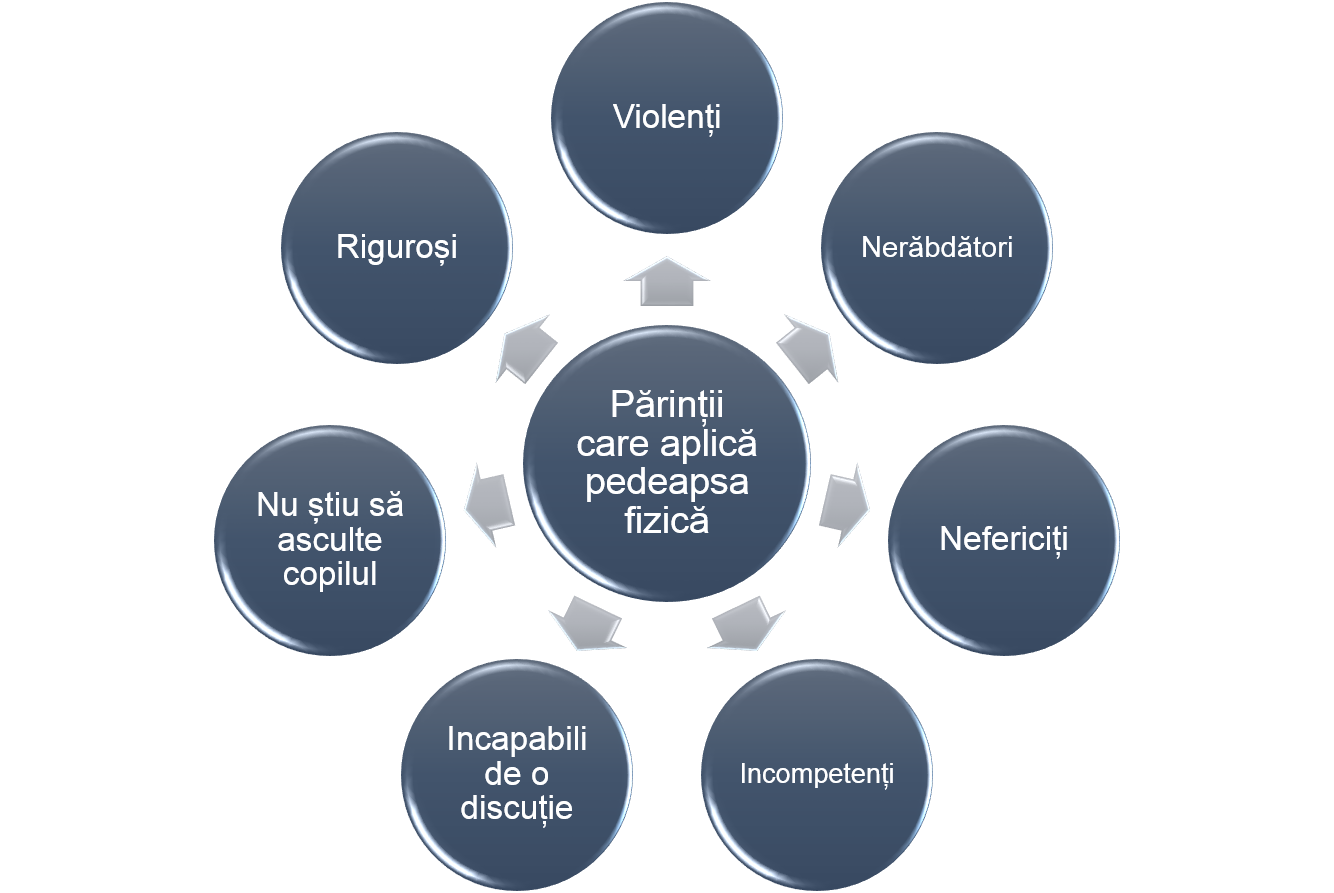 N-au înţelepciune, răbdare, timp. [Asistent Social Urban]Astfel de părinţi sunt nerăbdători, nu au posibilitatea de a discuta şi nu au posibilitatea de a asculta copiii care au făcut greşeala. [Politist Rural]Sunt pur şi simplu lenoşi, nu se ocupă de copil. Este mai simplu să-i tragă o palmă, sau priveşte televizorul şi la un moment dat s-a întîmplat ceva, vine scurt strigă, urlă şi baţ, poc, şi a crezut că a rezolvat. Nu a rezolvat nimic, el numai a creat problema. [Pastor adventist]Studii de cazÎn scopul de a identifica şi explora normele sociale şi factorii care stau la baza aplicării pedepsei fizice asupra copiilor, au fost realizate 3 studii de caz cu vizite la domiciliu. Astfel, au fost analizate 3 cazuri diferite: copil aflat în familie, copil aflat în îngrijirea bunicii și copil aflat în îngrijirea mătușii. În toate studiile de caz s-a încercat evidențierea credințelor și a practicilor de educare a copiilor.S-au evidențiat următoarele aspecte similare:Tendința adulților de a da vina pe copii atunci cînd aplică metodele violente;Justificarea abuzului prin comportamentul neadecvat al copilului;Auto-victimizarea copiilor cauzată de justificările aduse de părinți.Studiu de caz 1 (copil aflat în familie)Localitate: Drăguşenii Noi, r. HînceştiInformație despre părinte: Mamă singură, educă 4 copii (separată de soț). Vîrsta: 34 ani. Casnică. Studii gimnaziale.Percepţii legate de aplicarea violenţei şi normele care justifică violenţaCele mai stringente probleme legate de educarea copiilor sînt lipsa resurselor materiale. Metodele folosite de către mamă sînt atît non-violente, cît și violente (palma la fund, lovituri la fund cu bățul).Mai iau un băț și îi mai dau la fund, că nu o să-l las.Pentru părinte contează ceea ce gîndesc alte persoane despre copilul ei. Cu toate acestea, mama nu va aplica forța față de copil în fața altor persoane, întrucît “nu este frumos”.   Desigur că contează ce spun alții de Victoraș, e copilul meu. Dacă o să văd că a făcut ceva nu cum trebuie o să-l mai ating, dar acasă. Asupra părintelui în copilărie de asemenea au fost aplicate metode violente de educare (după cele menționate de părinte, metode mult mai dure decît cele pe care le aplică ea asupra copiilor). Mama a afirmat că este nevoie de aplicarea unor astfel de metode pentru a influența comportamentul copilului.Eeee, pe vremea mea cîte am tras... am stat și desculță în frig și pe grăunțe. Dintre persoanele de referință părintele a menționat doar rudele apropiate care de asemenea au copii (sora). Discuția cu copilulEvaluarea facilităților:Copilul și familia lui trăiesc într-o căsuță mică, cumpărată de Asistența Socială, unde stau 4 persoane. Casa are o singură cameră. De condiții precum gaz, apă, căldură autonomă, baie, veceu etc. nu dispun. Au doar o sobă sărăcăcioasă cu care se încălzesc, un pat pe care dorm și o măsuță cu două scaune la care mănîncă și își fac temele.Situația generală: Copilul are o condiție fizică bună. Nu prezintă semne de violență. În ceea ce privește condiția psiho-emoțională, este o persoană destul de sociabilă, interacționează cu persoanele străine, zîmbește, dar are nevoie de ceva timp pentru a se acomoda. Limbajul utilizat este unul potrivit vîrstei de 10 ani. Cît despre activitatea școlară, băiatul are succese la scoală, este un elev străduitor, obținînd performanțe la matematică și educația fizică.Îmi place matematica și sportul. La școală învățătoarea mă trece pe mine la tablă să rezolv ca să vadă și ceilalți copii cum trebuie să facă. Acasă și la școală mă joc fotbal cu băieții, formăm echipe și jucăm.Părintele (mama) nu se implică pentru a-l ajuta să-și facă temele sau să-i explice copilului, întrucît are studii medii, iar din ceea ce a menționat atît mama, cît și copilul – nu este cointeresată și nici nu cunoaște cum ar putea să-și ajute copilul la disciplinele școlare.Nu mă ajută nimeni la lecții. Eu le fac singur, pentru că mama nu știe cum.Băiatul afirmă că nu are probleme sau greutăți la școală. Singurul aspect ține de acomodare, deoarece copilul de curînd a venit în satul unde locuiesc la moment, respectiv în școală. Noi ne-am mutat aici în sat de 2 luni și la școală sunt nou, dar încep să mă împac cu toți.Cu membrii familiei se împacă bine. În timpul liber își ajută mama și surorile mai mici, are grijă de ele. Singurul cu care nu prea se înțelege este fratele mai mare (18 ani) care îl bate uneori fără vreun motiv. O explicație ar fi și faptul că fratele mai mare este bolnav psihic, acesta fiind motivul neînțelegerilor.Mai am două surori mici de care eu am grijă cînd mama nu este. Dar cu fratele acesta mare nu prea mă împac pentru că el este bolnav și cînd vrea el atunci poate să mă bată. Cîteodată eu fug și el nu ma ajunge.Alte momente cînd este bătut se referă la neascultarea părintelui. Atît mama, cît și copilul au menționat situații cînd băiatul iese din casa fără să anunțe mama că pleacă la joacă, întorcîndu-se abia seara tîrziu. Mama fiind îngrijorată și sub influența stării de moment, îi aplică vreo două palme sau îl bate cu bățul („Sfîntul Nicolae”) Copilul își recunoaște vina și consideră că este bătut pe dreptate, întrucît nu a anunțat-o pe mamă unde pleacă și cînd se întoarce. La fel este și în cazul fraților mai mici.Ei, se mai întîmplă. Vin de la școală și mă duc în drum în altă mahală și acolo ne jucăm cu băieții fotbal și mama mă caută și seara cînd vin acasă ea mă așteaptă cu bățul în ușă și primesc vreo două.Studiu de caz 2 (copil aflat în îngrijirea mătușii)Localitate: s. Boșcana, r. CriuleniInformație despre tutore: căsătorită, 2 copii proprii și 1 copil aflat în grija sa (fată). Vîrsta: 30 ani. Casnică.Părinții copilului aflat în îngrijire sunt plecați peste hotare (mama este divorțată de tatăl copilului).Percepţii legate de aplicarea violenţei şi normele care justifică violenţaMătușa a afirmat că relația pe care o are cu nepoata este o relație obișnuită dintre nepoată și mătușă. Problemele pe care le întîmpină în educarea copilului le discută cu mama fetei cu care comunică permanent. Cînd văd că nu pot face nimic, o sun atunci pe mama ei (prin skype) și îi spun să se clarifice ea cu fata. Cele mai mari dificultăți tutorele le are atunci cînd copilul nu își onorează obligațiunile casnice sau cele școlare, cum ar fi curățenia în cameră sau temele pentru acasă.Cea mai mare problemă este că uneori nu e responsabilă. În cazurile în care tutorele întîmpină dificultăți, aceasta încearcă să comunice mai mult cu copilul, în unele cazuri fiind foarte severă (critică). Tutorele a declarat că simte că are o responsabilitate mai mare față de copilul aflat în grija ei, decît față de proprii copii.Cînd e copilul tău parcă e altfel, chiar dacă îl bați sau pățește ceva știi că e al tău, dar cînd trebuie să răspunzi de cineva, e greu, tot timpul stai cu grijă. Cu toate că este severă, tutorele a declarat că nu a folosit forța fizică în raport cu copilul de care are grijă, dar a folosit-o în raport cu copilul propriu. Acest coportament este justificat de presiunea socială de a nu bate copilul altcuiva. Întrebată de unde părinții învață să aplice forța, tutorele a declarat că aceste metode au fost de asemenea utilizate de către părinții lor. Noi la rîndul nostru tot am făcut năzbîtii și am fost bătuți de părinți... acum copii sunt alintați, noi mai închidem ochii. În comunitate, mătușa copilului a declarat că fiecare persoană își educă copilul diferit, utilizînd metode diferite, inclusiv și palma. În același timp, aceasta a afirmat că persoanele din comunitate nu ar accepta intervenția altor persoane în educarea copiilor lor. Fiecare răspunde de copilul lui și de cum îl educă... îl bate sau nu. Chiar și dacă să te implici – nimeni nu o să te asculte și o să îți zică să cauți de copiii tăi, nu ai lui. Discuția cu copilulEvaluarea facilităților:Fetița dispune de toate comoditățile, inclusiv baie, veceu în casă, căldură, cameră proprie. Locuiește într-o casă cu două surori ale mamei sale, care au și ele la rîndul lor copii. De curînd, mătușile fetei au ajutat-o să-și amenajeze camera după plac. Avînd 14 ani, mătușile au considerat că copila avea nevoie de spațiul său și i l-au oferit.Situația generală: Fetița prezintă o condiție fizică bună. Cît despre condiția psiho-emoțională, este o persoană sociabilă, educată și pe alocuri timidă. Zîmbește, interacționează cu persoane străine, povestește despre familie, frate, rude. Folosește un limbaj adecvat vîrstei, dar în același timp și elevat, întrucît este pasionată de limba română. Este o persoană activă, îi place să frecventeze cercuri sportive, să participe la olimpiade școlare, serate, expoziții etc. Eu mă duc la cercuri la noi la școală cu sportul. Ne ducem la competiții prin raion.Atît ea, cît și mătușile se mîndresc cu rezultatele obținute de copilă. Avînd în vedere că este sîrguincioasă și descurcăreață, mătușile nu se implică s-o ajute la teme, dar o verifică regulat. Acest moment o face să se simtă și mai responsabilă. Cu mătușile este în relații bune, se simte ocrotită și iubită în familie. Chiar dacă părinții ambii sunt plecați peste hotare, fetița este îngrijită de mătuși.Ele mă iubesc, mă împac bine. Se poartă frumos cu mine.Singurele momente cînd apar mici conflicte între copilă și mătuși țin de ordine. Fetița recunoaște că deseori își lasă camera în dezordine atunci cînd pleacă la școală, motivînd că nu reușește. Din acest motiv apar mici certuri și conflicte, dar care la scurt timp se aplanează. Cîteodată mă trezesc tîrziu și văd că întîrzii la școală și atunci îmi caut în dulap haine, fac dezordine și nu le mai așez la loc.Chiar dacă mătușile nu au recunoscut că au aplicat forța fizică asupra fetei, ea la rîndul ei a recunoscut că s-a întîmplat de două ori, cînd nu și-a făcut ordine în haine. Fetița nu își învinovățește mătușile, ci din potrivă – recunoaște că au procedat corect.S-a îmtîmplat să mă piște sau să îmi tragă o palmă că nu am făcut curat, că am uitat, dar am meritat. Eu de multe ori uit și las totul așa.Studiu de caz 3 (copil aflat în îngrijirea bunicii)Localitate: or. ChișinăuInformație despre tutore: văduvă, 3 copii aflați în grija sa (2 băieți și o fată). Vîrsta: 61 ani. Pensionară.Părinții copiilor aflați în îngrijire sunt plecați peste hotare. Studii gimnaziale. Percepţii legate de aplicarea violenţei şi normele care justifică violenţaProblemele cu care se confruntă bunica în educarea copilului țin de comportamentul copilului. Pentru a influența comportamentul copilului, bunica folosește următoarele metode: comunicarea, ungherul, palma.  Bunica se află în comunicare permanentă cu părinții copiilor, care au deplină încredere în modul de educare al ei, inclusiv și în utilizarea pedepselor fizice.Eu mă sfătui cu dînșii, le sun și le spun că iată nu m-au ascultat, că azi au făcut așa, azi au fost cuminți.Întrebată de ce anume a folosit palma sau alte metode fizice, bunica a declarat că aceasta s-a întîmplat din cauza nervilor. Bunica a menționat că utilizarea forței este necesară, cu toate că după utilizarea acestora se simte prost și recunoaște că există și metode alternative, cum ar fi comunicarea.M-au scos din sărite pe mine, dacă nu ascultă cum îi zic eu cum să facă... pe urmă îmi pare rău, mi-e jale, dar ce să fac? Femeia a declarat că nu a apelat la persoane de referință pentru a soluționa anumite probleme legate de comportamentul copilului. Ea a recunoscut că o singură dată și-a permis să-și pedepsească copilul în public (la școală) din cauza faptului că copilul a fost obraznic. Opinia publică contează pentru bunică, care a declarat că va lua măsurile necesare în cazul în care cineva îi va spune că copilul a fost obraznic și se va simți mîndră dacă copilul ei va fi lăudat. În același timp, bunica a menționat că nu-i va lua apărarea nepotului în public dacă nu e sigură de nevinovăția copilului.De la părinți, sunt alți care citesc mult, dar copilul care e educat de la părinți, și transmite copiilor lui ceea ce a primit de la părinții lui, eu cred că asta educație. Discuția cu copilulEvaluarea facilităților: Băiatul se află în grija bunicii. El și încă 2 frați împreună cu bunica locuiesc într-o singură cameră de cămin. Chiar dacă dorm toți patru în aceeași cameră, are fiecare spațiul lui de odihnă (paturi, fotolii). Pe lîngă asta, au o mică bucatărie improvizată și o baie comună pe etaj. De facilități precum apă caldă, gaz, lumină, căldură – dispun.Situația generală: Ațît băiatul cît și ceilalți doi frați nu prezintă semne de violentă pe corp, se dezvoltă normal. Din punct de vedere psiho-emoțional, este un copil sociabil, binedispus, vorbăreț, interacționează foarte ușor cu persoanele străine. Limbajul este potrivit vîrstei de 9 ani. Este un copil activ. La scoală nu este printre primii, dar este străduitor. Dintre disciplinele învățate, cel mai mult îi plac matematica și științele naturii. Mie la școală îmi place cel mai tare matematica și științele. Cu membrii familie se înțelege bine. Doar cu sora mai mică cu un an apar mici conflicte ca nu pot împărți o jucărie sau nu vrea nimeni să cedeze locul la computer. Sor’mea se bagă la computer și nu mă lasă, numai ea vrea.În ceea ce privește temele, bunică nu-l ajută pentru că este bătrănă și nu cunoaște materia, afirmă copilul. Singurul care se implică și îi dă sfaturi cînd vine vorba de școală este fratele mai mare.Bunică nu știe ce învățăm noi, ea este bătrînă. Cîteodată fratele mă ajută, îmi arată cum să fac, iar eu o ajut pe sora.Momentele în care nu este ascultător sau este certat de bunica țin de „boroboațele” pe care le face acasă și la școală (obiecte stricate, bătaie cu băieții la școală). Băiatul afirmă că uneori bunica îl pișcă și îi aplică vreo două palme la fund pentru că nu ascultă. Își amintește și cum a fost bunica la școală și l-a bătut față de colegii lui. Toate aceste momente, copilul le povestește cu zîmbetul pe buze, aparent fără vreo urmă de regret.Iaca o dată am stricat o vază, am vrut s-o iau de sus și a căzut și bunica m-a bătut. Mă mai ocărăște și îmi mai trage cîte una cînd stau afară și vin tărziu acasă. Iată atunci.În an a venit bunica la școală că eu m-am bătut cu unul din clasă și a chemat-o învățătoarea și ea m-o bătut față de clasa mea și era supărată pe mine.Anexa 1 – Lista participanţilorAnexa 2 – Ghid de moderareIntroducere (10 min.)Mulţumiri participanţilor pentru receptivitate. Prezentarea şi rolul moderatorului. Anunţarea temei, obiective generale.Explicaţii referitor la înregistrarea video. Reguli de grup. Prezentarea participanţilor – nume, vârsta, ocupaţia.Păreri cu privire la educaţia copilului (15 min.)Cum i-aţi caracteriza pe copiii din ziua de azi? Cum sunt ei? (Probă: mai energici, mai neascultători…)Ce aşteptări de obicei au părinţii de la copiii lor? (Probă: Să asculte de părinţi, să fie cuminţi...) Descrieţi o relaţie copil-părinte perfectă. Cum în viziunea voastră ar trebuie să fie aceasta? (Probă: ar trebui să fie o relaţie de prietenie, o relaţie de superioritate…)Ce dificultăţi întîmpină părinţii în educarea/creşterea copiilor în ţara noastră? (Probă: nu se ajung bani…)Relaţia cu copilul (30 min.)Relataţi/descrieţi un moment în care aţi fost mîndru de copilul Dvs. Dar un moment de fericire petrecut alături de copil. (Probă: Cînd a mers la şcoală …)Povestiţi un moment în care aţi fost supărat/enervat pe copilul Dvs. din cauza comportamentului lui sau a faptului că nu a făcut ceea ce aţi dorit Dvs. (Probă: cînd a primit note proaste, cînd a spart geamul etc.)Care sînt metode pe care le folosiţi în educarea copilului? (Probă: pedeapsa cu forţa, sfaturi…) Ce faceţi pentru a-l face pe copilul Dvs. să vă asculte (să facă ceea ce doriţi Dvs.)? Cum vă simţiţi atunci cînd copilul Dvs. nu vă dă ascultare sau se comportă obraznic? (Probă: furios, umilit…)La ce vă gîndiţi în acele momente?Ce acţiuni imediate întreprindeţi? Ce faceţi în acel moment? (Probă: strig la el şi îl lovesc, încerc să-i că nu e bine, mă enervez şi îl lovesc etc. )În ce moment/conjuncturi aţi aplicat forţa fizică în relaţia cu copilul Dvs.? Povestiţi un caz în care aţi fost nevoit să folosiţi forţa fizică. Unde s-a întîmplat? (Probă: acasă, la magazin etc.) Din ce cauză?/De ce aţi aplicat forţa fizică? (Probă: Nu şi-a făcut temele, a dorit să-i cumpăr foarte multe dulciuri, cît nu a vrut să mănînce, nu a vrut să muncească…)Moderator: foloseşte în continuare termenii utilizaţi de către participanţii la focus grup pentru a descrie aplicarea forţei fizice.Care a fost efectul acesteia? Care a fost rezultatul aplicării forţei în cazul dat? Ce s-a schimbat după ce aţi aplicat  (Probă: mi-a dat ascultare imediat, nu am mai avut astfel de probleme etc. )Cum ajung persoanele să folosească astfel de metode? De unde le preiau ei?(Probă: de la părinţi, de la rude etc.)Care sunt avantajele folosirii forţei fizice?(Probă: are efect mai puternic, dă rezultate imediate etc.…)Care sunt dezavantajele folosirii forţei în educarea copilului?(Probă: nu ştiu, îmi i-a mai mult timp pentru explicaţii, nu îşi face efectul imediat.)Dacă aţi trăi într-o ţară unde nimeni nu foloseşte forţa fizică în educarea copiilor, cum aţi proceda? (Probă: nu ştiu, aş ridica vocea, i-aş explica etc.)Ce vă împiedică să folosiţi alte metode decît cele fizice? (Probă: lipsa de timp, prea multe explicaţii, faptul că aceasta este unica soluţie etc.)La ce vă gîndiţi după ce aţi aplicat forţa fizică? Cum vă simţiţi după ce aplicaţi forţa fizică? (Probă: simt că mi se dă ascultare, mă simt prost etc.)Influenţe şi cauze pentru comportament violent (40 min.)Atunci cînd Dvs. eraţi copil şi se întîmpla să “călcaţi strîmb”, cum eraţi pedepsiţi? Cum reacţionau părinţii voştri? (Probă: ridicau vocea, ne trăgeau de urechi, ne dădeau cîte o palmă, ne băteau cu varga etc.)Credeţi că aplicarea forţei a fost necesară atunci cînd eraţi neascultător? (Probă: Da, a fost necesar pentru că aşa deveneam mai ascultător…Nu, pentru că eram copil şi nu era nevoie ca să se aplice forţa…)Dacă părinţii Dvs. utilizau alte metode (mai blînde, non-violente) care ar fi fost rezultatul? (Probă: deveneam o persoană mai bună, mai rea, deveneam o persoană fără viitor..)Credeţi că a fost nevoie de fiecare dată să fie folosită forţa fizică/bătaia? Sau se putea şi altfel? Dacă da, atunci cum? (Probă: nu ştiu, se putea şi altfel… )Moderator: foloseşte în continuare termenii utilizaţi de către participanţii la focus grup pentru a descrie aplicarea forţei fizice.Cum ar trebuie să reacţioneze un părinte bun la comportamentul nerespectuos şi obraznic al copilului lui acasă? (Probă: să-l certe, să-i tragă o palmă etc.)Dar în public? Este o diferenţă atunci cînd acest lucru se întîmplă acasă sau în public? (Probă: să-l certe, să-i tragă o palmă etc.)Cine participă la educaţia copiilor? Care este rolul lor? (Probă: părinţii, buneii, rudele, profesorii)De unde vă informaţi cu privire la educarea copiilor Dvs.? (Probă: de la TV, din cărţi, de la şcoală etc.)De obicei sfaturile căror persoane le ascultaţi cu privire la educarea copilului Dvs.? (Probă: părinţi, rude etc.)În afară de rude, care sunt persoanele ale căror sfaturi le-aţi accepta? (Probă: profesor, doctor, părinte etc.)Cum este văzută aplicarea forţei fizice în comunitatea voastră? Ce cred vecinii, prietenii Dvs. despre aplicarea acestor metode? (Probă: este acceptabil, este normal, toţi fac la fel  etc.)Cum se aşteaptă alţi părinţi din comunitatea voastră să vă comportaţi atunci cînd copilul Dvs. este obraznic? (Probă: ar dori să-l pedepsesc, să-l cert etc.… )Este important pentru Dvs. părerea oamenilor despre copilul Dvs.? Cum vă simţiţi atunci cînd copilul Dvs. este lăudat de către cei din jur? (Probă: Mă simt mîndru, fericit etc.) Dar atunci cînd este mustrat sau criticat pentru comportamentul său neadecvat? (Probă: Mă simt umilit, trist, enervat etc.) Ce ar face alţii dacă:copilul Dvs. se va comporta nerespectuos şi nu aţi reacţiona în nici un fel?copilul Dvs. se va comporta nerespectuos şi Dvs. aţi reacţiona aplicîndu-i o palmă/trage de urechi/etc.?Imaginaţi-vă că plecaţi în ospeţie. La un moment dat copilul Dvs. devine foarte obraznic şi neascultător, iar o cunoştinţă/rudă de-a voastră îl trage de urechi / îl scutură din umeri sau îi trage o palmă la fund. Cum aţi reacţiona? (Probă: Cred că a făcut bine, m-aş certa cu ruda respectivă etc.) Moderator: Oferă drept exemplu o situaţie concretă în care părintele s-ar simţi neconfortabil sau chiar umilit de acţiunile copilului.Încheiere (5 min.)Cum sunt părinţii care nu aplică forţa fizică? Cum sunt văzuţi? Cum sunt copii lor? (Probă: sînt părinţi buni, copiii sunt alintaţi etc.)Să ne imaginăm că de mîine doriţi să fiţi un părinte care nu va folosi niciodată forţa/bătaia în procesul de educare al copilului. Cum credeţi, ce probleme vor apărea pe parcurs? Cine vă va putea ajuta să le rezolvaţi? (Probă: voi întîmpina greutăţi în educare, copilul nu îmi va da ascultare etc.)Să ne imaginăm că peste 30 de ani, copilul Dvs. care deja e părinte îşi NU îşi pedepseşte copilul, trăgîndu-l de urechi sau etc. deşi vi se pare că ar trebui să o facă. Ce reacţie aţi avea Dvs., ce aţi întreprinde? (Probă: nu o să intervin pentru că e copilul lui, voi susţine ceea ce face fiul/fiica mea etc.)Să ne imaginăm că peste 30 de ani, copilul Dvs. care deja e părinte îşi pedepseşte copilul, trăgîndu-l de urechi sau etc. Ce reacţie aţi avea Dvs., ce aţi întreprinde? (Probă: nu o să intervin pentru că e copilul lui, voi susţine ceea ce face fiul/fiica mea etc.)Doriţi să mai adăugaţi ceva la cele discutate? Dacă da, ce anume? Vă mulţumesc pentru participareTimp estimat: 1h 40 min.FG 1, Orhei, zonă ruralăFG 1, Orhei, zonă ruralăFG 1, Orhei, zonă ruralăNrCodVîrsta1F142 ani2F228 ani3F330 ani4F442 ani5M121 ani6M255 ani7M338 ani8M431 aniFG 2, Chișinău, zonă urbanăFG 2, Chișinău, zonă urbanăFG 2, Chișinău, zonă urbanăNrCodVîrsta1F131 ani2F245 ani3F324 ani4F444 ani5M129 ani6M247 ani7M352 ani8M435 aniFG 3, Comrat, zonă ruralăFG 3, Comrat, zonă ruralăFG 3, Comrat, zonă ruralăNrCodVîrsta1F125 ani2F226 ani3F329 ani4F429 ani5F529 ani6M125 ani7M230 ani8M328 aniFG 4, Orhei, zonă urbanăFG 4, Orhei, zonă urbanăFG 4, Orhei, zonă urbanăNrCodVîrsta1M133 ani2M233 ani3M344 ani4M444 ani5M528 ani6M630 ani7M737 ani8M837 ani9M928 ani10M1035 aniFG 6, Cahul, zonă urbanăFG 6, Cahul, zonă urbanăFG 6, Cahul, zonă urbanăNrCodVîrsta1F128 ani2F236 ani3F339 ani4F441 ani5F534 ani6F642 ani7F738 ani8F827 aniFG 5, Briceni, zonă ruralăFG 5, Briceni, zonă ruralăFG 5, Briceni, zonă ruralăNrCodVîrsta1F153 ani2F238 ani3F332 ani4F440 ani5F537 ani6F641 aniFG 7, Cahul, zonă ruralăFG 7, Cahul, zonă ruralăFG 7, Cahul, zonă ruralăNrCodVîrsta1F138 ani2F223 ani3F324 ani4F434 ani5F526 ani6F637 ani7M137 ani8M242 aniFG 8, Comrat, zonă urbanăFG 8, Comrat, zonă urbanăFG 8, Comrat, zonă urbanăNrCodVîrsta1F127 ani2F230 ani3F334 ani4F424 ani5M130 ani6M237 ani7M340 ani8M447 aniFG 9, Chișinău, zonă urbanăFG 9, Chișinău, zonă urbanăFG 9, Chișinău, zonă urbanăNrCodVîrsta1F132 ani2F234 ani3F330 ani4F440 ani5F538 ani6M145 ani7M246 ani